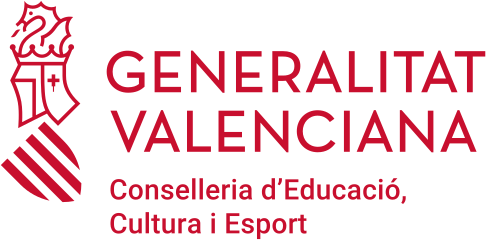 ANNEX II /ANEXO IISOL·LICITUD D’AVALUACIÓ SOCIO PSICOPEDAGÒGICA PER A LA IDENTIFICACIÓ DE LES NECESSITATS EDUCATIVES DE L’ALUMNAT/SOLICITUD DE EVALUACIÓN SOCIOPSICOPEDAGÓGICA PARA LA IDENTIFICACIÓN DE LAS NECESIDADES EDUCATIVAS DEL ALUMNADOANNEX II /ANEXO IISOL·LICITUD D’AVALUACIÓ SOCIO PSICOPEDAGÒGICA PER A LA IDENTIFICACIÓ DE LES NECESSITATS EDUCATIVES DE L’ALUMNAT/SOLICITUD DE EVALUACIÓN SOCIOPSICOPEDAGÓGICA PARA LA IDENTIFICACIÓN DE LAS NECESIDADES EDUCATIVAS DEL ALUMNADOANNEX II /ANEXO IISOL·LICITUD D’AVALUACIÓ SOCIO PSICOPEDAGÒGICA PER A LA IDENTIFICACIÓ DE LES NECESSITATS EDUCATIVES DE L’ALUMNAT/SOLICITUD DE EVALUACIÓN SOCIOPSICOPEDAGÓGICA PARA LA IDENTIFICACIÓN DE LAS NECESIDADES EDUCATIVAS DEL ALUMNADOANNEX II /ANEXO IISOL·LICITUD D’AVALUACIÓ SOCIO PSICOPEDAGÒGICA PER A LA IDENTIFICACIÓ DE LES NECESSITATS EDUCATIVES DE L’ALUMNAT/SOLICITUD DE EVALUACIÓN SOCIOPSICOPEDAGÓGICA PARA LA IDENTIFICACIÓN DE LAS NECESIDADES EDUCATIVAS DEL ALUMNADOANNEX II /ANEXO IISOL·LICITUD D’AVALUACIÓ SOCIO PSICOPEDAGÒGICA PER A LA IDENTIFICACIÓ DE LES NECESSITATS EDUCATIVES DE L’ALUMNAT/SOLICITUD DE EVALUACIÓN SOCIOPSICOPEDAGÓGICA PARA LA IDENTIFICACIÓN DE LAS NECESIDADES EDUCATIVAS DEL ALUMNADOANNEX II /ANEXO IISOL·LICITUD D’AVALUACIÓ SOCIO PSICOPEDAGÒGICA PER A LA IDENTIFICACIÓ DE LES NECESSITATS EDUCATIVES DE L’ALUMNAT/SOLICITUD DE EVALUACIÓN SOCIOPSICOPEDAGÓGICA PARA LA IDENTIFICACIÓN DE LAS NECESIDADES EDUCATIVAS DEL ALUMNADOANNEX II /ANEXO IISOL·LICITUD D’AVALUACIÓ SOCIO PSICOPEDAGÒGICA PER A LA IDENTIFICACIÓ DE LES NECESSITATS EDUCATIVES DE L’ALUMNAT/SOLICITUD DE EVALUACIÓN SOCIOPSICOPEDAGÓGICA PARA LA IDENTIFICACIÓN DE LAS NECESIDADES EDUCATIVAS DEL ALUMNADOANNEX II /ANEXO IISOL·LICITUD D’AVALUACIÓ SOCIO PSICOPEDAGÒGICA PER A LA IDENTIFICACIÓ DE LES NECESSITATS EDUCATIVES DE L’ALUMNAT/SOLICITUD DE EVALUACIÓN SOCIOPSICOPEDAGÓGICA PARA LA IDENTIFICACIÓN DE LAS NECESIDADES EDUCATIVAS DEL ALUMNADOANNEX II /ANEXO IISOL·LICITUD D’AVALUACIÓ SOCIO PSICOPEDAGÒGICA PER A LA IDENTIFICACIÓ DE LES NECESSITATS EDUCATIVES DE L’ALUMNAT/SOLICITUD DE EVALUACIÓN SOCIOPSICOPEDAGÓGICA PARA LA IDENTIFICACIÓN DE LAS NECESIDADES EDUCATIVAS DEL ALUMNADOANNEX II /ANEXO IISOL·LICITUD D’AVALUACIÓ SOCIO PSICOPEDAGÒGICA PER A LA IDENTIFICACIÓ DE LES NECESSITATS EDUCATIVES DE L’ALUMNAT/SOLICITUD DE EVALUACIÓN SOCIOPSICOPEDAGÓGICA PARA LA IDENTIFICACIÓN DE LAS NECESIDADES EDUCATIVAS DEL ALUMNADOANNEX II /ANEXO IISOL·LICITUD D’AVALUACIÓ SOCIO PSICOPEDAGÒGICA PER A LA IDENTIFICACIÓ DE LES NECESSITATS EDUCATIVES DE L’ALUMNAT/SOLICITUD DE EVALUACIÓN SOCIOPSICOPEDAGÓGICA PARA LA IDENTIFICACIÓN DE LAS NECESIDADES EDUCATIVAS DEL ALUMNADOANNEX II /ANEXO IISOL·LICITUD D’AVALUACIÓ SOCIO PSICOPEDAGÒGICA PER A LA IDENTIFICACIÓ DE LES NECESSITATS EDUCATIVES DE L’ALUMNAT/SOLICITUD DE EVALUACIÓN SOCIOPSICOPEDAGÓGICA PARA LA IDENTIFICACIÓN DE LAS NECESIDADES EDUCATIVAS DEL ALUMNADOANNEX II /ANEXO IISOL·LICITUD D’AVALUACIÓ SOCIO PSICOPEDAGÒGICA PER A LA IDENTIFICACIÓ DE LES NECESSITATS EDUCATIVES DE L’ALUMNAT/SOLICITUD DE EVALUACIÓN SOCIOPSICOPEDAGÓGICA PARA LA IDENTIFICACIÓN DE LAS NECESIDADES EDUCATIVAS DEL ALUMNADOANNEX II /ANEXO IISOL·LICITUD D’AVALUACIÓ SOCIO PSICOPEDAGÒGICA PER A LA IDENTIFICACIÓ DE LES NECESSITATS EDUCATIVES DE L’ALUMNAT/SOLICITUD DE EVALUACIÓN SOCIOPSICOPEDAGÓGICA PARA LA IDENTIFICACIÓN DE LAS NECESIDADES EDUCATIVAS DEL ALUMNADOANNEX II /ANEXO IISOL·LICITUD D’AVALUACIÓ SOCIO PSICOPEDAGÒGICA PER A LA IDENTIFICACIÓ DE LES NECESSITATS EDUCATIVES DE L’ALUMNAT/SOLICITUD DE EVALUACIÓN SOCIOPSICOPEDAGÓGICA PARA LA IDENTIFICACIÓN DE LAS NECESIDADES EDUCATIVAS DEL ALUMNADOANNEX II /ANEXO IISOL·LICITUD D’AVALUACIÓ SOCIO PSICOPEDAGÒGICA PER A LA IDENTIFICACIÓ DE LES NECESSITATS EDUCATIVES DE L’ALUMNAT/SOLICITUD DE EVALUACIÓN SOCIOPSICOPEDAGÓGICA PARA LA IDENTIFICACIÓN DE LAS NECESIDADES EDUCATIVAS DEL ALUMNADOADADES D’IDENTIFICACIÓ/DATOS DE IDENTIFICACIÓNDADES D’IDENTIFICACIÓ/DATOS DE IDENTIFICACIÓNDADES D’IDENTIFICACIÓ/DATOS DE IDENTIFICACIÓNDADES D’IDENTIFICACIÓ/DATOS DE IDENTIFICACIÓNDADES D’IDENTIFICACIÓ/DATOS DE IDENTIFICACIÓNDADES D’IDENTIFICACIÓ/DATOS DE IDENTIFICACIÓNDADES D’IDENTIFICACIÓ/DATOS DE IDENTIFICACIÓNDADES D’IDENTIFICACIÓ/DATOS DE IDENTIFICACIÓNDADES D’IDENTIFICACIÓ/DATOS DE IDENTIFICACIÓNDADES D’IDENTIFICACIÓ/DATOS DE IDENTIFICACIÓNDADES D’IDENTIFICACIÓ/DATOS DE IDENTIFICACIÓNDADES D’IDENTIFICACIÓ/DATOS DE IDENTIFICACIÓNDADES D’IDENTIFICACIÓ/DATOS DE IDENTIFICACIÓNDADES D’IDENTIFICACIÓ/DATOS DE IDENTIFICACIÓNDADES D’IDENTIFICACIÓ/DATOS DE IDENTIFICACIÓNDADES D’IDENTIFICACIÓ/DATOS DE IDENTIFICACIÓNDADES D’IDENTIFICACIÓ/DATOS DE IDENTIFICACIÓNDADES DEL CENTRE/DATOS DEL CENTRODADES DEL CENTRE/DATOS DEL CENTRODADES DEL CENTRE/DATOS DEL CENTRODADES DEL CENTRE/DATOS DEL CENTRODADES DEL CENTRE/DATOS DEL CENTRODADES DEL CENTRE/DATOS DEL CENTRODADES DEL CENTRE/DATOS DEL CENTRODADES DEL CENTRE/DATOS DEL CENTRODADES DEL CENTRE/DATOS DEL CENTRODADES DEL CENTRE/DATOS DEL CENTRODADES DEL CENTRE/DATOS DEL CENTRODADES DEL CENTRE/DATOS DEL CENTRODADES DEL CENTRE/DATOS DEL CENTRODADES DEL CENTRE/DATOS DEL CENTRODADES DEL CENTRE/DATOS DEL CENTRODADES DEL CENTRE/DATOS DEL CENTRODADES DEL CENTRE/DATOS DEL CENTRODADES DEL CENTRE/DATOS DEL CENTROCENTRE DOCENT/CENTRO DOCENTE:CENTRE DOCENT/CENTRO DOCENTE:CENTRE DOCENT/CENTRO DOCENTE:CENTRE DOCENT/CENTRO DOCENTE:CENTRE DOCENT/CENTRO DOCENTE:CENTRE DOCENT/CENTRO DOCENTE:CENTRE DOCENT/CENTRO DOCENTE:CENTRE DOCENT/CENTRO DOCENTE:CODI/CÓDIGO:CODI/CÓDIGO:CODI/CÓDIGO:CODI/CÓDIGO:CODI/CÓDIGO:CODI/CÓDIGO:CODI/CÓDIGO:CODI/CÓDIGO:LOCALITAT/LOCALIDAD:LOCALITAT/LOCALIDAD:DADES DEL TUTOR O TUTORA DE L’ALUMNE O ALUMNA/DATOS DEL TUTOR O TUTORA DEL ALUMNO O ALUMNADADES DEL TUTOR O TUTORA DE L’ALUMNE O ALUMNA/DATOS DEL TUTOR O TUTORA DEL ALUMNO O ALUMNADADES DEL TUTOR O TUTORA DE L’ALUMNE O ALUMNA/DATOS DEL TUTOR O TUTORA DEL ALUMNO O ALUMNADADES DEL TUTOR O TUTORA DE L’ALUMNE O ALUMNA/DATOS DEL TUTOR O TUTORA DEL ALUMNO O ALUMNADADES DEL TUTOR O TUTORA DE L’ALUMNE O ALUMNA/DATOS DEL TUTOR O TUTORA DEL ALUMNO O ALUMNADADES DEL TUTOR O TUTORA DE L’ALUMNE O ALUMNA/DATOS DEL TUTOR O TUTORA DEL ALUMNO O ALUMNADADES DEL TUTOR O TUTORA DE L’ALUMNE O ALUMNA/DATOS DEL TUTOR O TUTORA DEL ALUMNO O ALUMNADADES DEL TUTOR O TUTORA DE L’ALUMNE O ALUMNA/DATOS DEL TUTOR O TUTORA DEL ALUMNO O ALUMNADADES DEL TUTOR O TUTORA DE L’ALUMNE O ALUMNA/DATOS DEL TUTOR O TUTORA DEL ALUMNO O ALUMNADADES DEL TUTOR O TUTORA DE L’ALUMNE O ALUMNA/DATOS DEL TUTOR O TUTORA DEL ALUMNO O ALUMNADADES DEL TUTOR O TUTORA DE L’ALUMNE O ALUMNA/DATOS DEL TUTOR O TUTORA DEL ALUMNO O ALUMNADADES DEL TUTOR O TUTORA DE L’ALUMNE O ALUMNA/DATOS DEL TUTOR O TUTORA DEL ALUMNO O ALUMNADADES DEL TUTOR O TUTORA DE L’ALUMNE O ALUMNA/DATOS DEL TUTOR O TUTORA DEL ALUMNO O ALUMNADADES DEL TUTOR O TUTORA DE L’ALUMNE O ALUMNA/DATOS DEL TUTOR O TUTORA DEL ALUMNO O ALUMNADADES DEL TUTOR O TUTORA DE L’ALUMNE O ALUMNA/DATOS DEL TUTOR O TUTORA DEL ALUMNO O ALUMNADADES DEL TUTOR O TUTORA DE L’ALUMNE O ALUMNA/DATOS DEL TUTOR O TUTORA DEL ALUMNO O ALUMNADADES DEL TUTOR O TUTORA DE L’ALUMNE O ALUMNA/DATOS DEL TUTOR O TUTORA DEL ALUMNO O ALUMNADADES DEL TUTOR O TUTORA DE L’ALUMNE O ALUMNA/DATOS DEL TUTOR O TUTORA DEL ALUMNO O ALUMNACOGNOMS/APELLIDOS: COGNOMS/APELLIDOS: COGNOMS/APELLIDOS: COGNOMS/APELLIDOS: COGNOMS/APELLIDOS: COGNOMS/APELLIDOS: COGNOMS/APELLIDOS: COGNOMS/APELLIDOS: COGNOMS/APELLIDOS: COGNOMS/APELLIDOS: NOM/NOMBRE: NOM/NOMBRE: NOM/NOMBRE: NOM/NOMBRE: NOM/NOMBRE: NOM/NOMBRE: NOM/NOMBRE: NOM/NOMBRE: DADES DE L’ALUMNE O ALUMNA/DATOS DEL ALUMNO O ALUMNADADES DE L’ALUMNE O ALUMNA/DATOS DEL ALUMNO O ALUMNADADES DE L’ALUMNE O ALUMNA/DATOS DEL ALUMNO O ALUMNADADES DE L’ALUMNE O ALUMNA/DATOS DEL ALUMNO O ALUMNADADES DE L’ALUMNE O ALUMNA/DATOS DEL ALUMNO O ALUMNADADES DE L’ALUMNE O ALUMNA/DATOS DEL ALUMNO O ALUMNADADES DE L’ALUMNE O ALUMNA/DATOS DEL ALUMNO O ALUMNADADES DE L’ALUMNE O ALUMNA/DATOS DEL ALUMNO O ALUMNADADES DE L’ALUMNE O ALUMNA/DATOS DEL ALUMNO O ALUMNADADES DE L’ALUMNE O ALUMNA/DATOS DEL ALUMNO O ALUMNADADES DE L’ALUMNE O ALUMNA/DATOS DEL ALUMNO O ALUMNADADES DE L’ALUMNE O ALUMNA/DATOS DEL ALUMNO O ALUMNADADES DE L’ALUMNE O ALUMNA/DATOS DEL ALUMNO O ALUMNADADES DE L’ALUMNE O ALUMNA/DATOS DEL ALUMNO O ALUMNADADES DE L’ALUMNE O ALUMNA/DATOS DEL ALUMNO O ALUMNADADES DE L’ALUMNE O ALUMNA/DATOS DEL ALUMNO O ALUMNADADES DE L’ALUMNE O ALUMNA/DATOS DEL ALUMNO O ALUMNADADES DE L’ALUMNE O ALUMNA/DATOS DEL ALUMNO O ALUMNACOGNOMS/APELLIDOS: COGNOMS/APELLIDOS: COGNOMS/APELLIDOS: COGNOMS/APELLIDOS: COGNOMS/APELLIDOS: COGNOMS/APELLIDOS: COGNOMS/APELLIDOS: COGNOMS/APELLIDOS: COGNOMS/APELLIDOS: COGNOMS/APELLIDOS: COGNOMS/APELLIDOS: COGNOMS/APELLIDOS: NOM/NOMBRE: NOM/NOMBRE: NOM/NOMBRE: NOM/NOMBRE: NOM/NOMBRE: NOM/NOMBRE: DATA NAIXEMENT/ FECHA NACIMIENTO: DATA NAIXEMENT/ FECHA NACIMIENTO: DATA NAIXEMENT/ FECHA NACIMIENTO: DATA NAIXEMENT/ FECHA NACIMIENTO: DATA NAIXEMENT/ FECHA NACIMIENTO: CURS ESCOLAR/CURSO ESCOLAR:CURS ESCOLAR/CURSO ESCOLAR:CURS ESCOLAR/CURSO ESCOLAR:CURS ESCOLAR/CURSO ESCOLAR:CURS ESCOLAR/CURSO ESCOLAR:CURS ESCOLAR/CURSO ESCOLAR:CURS ESCOLAR/CURSO ESCOLAR:CURS ESCOLAR/CURSO ESCOLAR:NIA: NIA: NIA: NIA: NIVELL/NIVEL: DADES FAMILIARS/DATOS FAMILIARESDADES FAMILIARS/DATOS FAMILIARESDADES FAMILIARS/DATOS FAMILIARESDADES FAMILIARS/DATOS FAMILIARESDADES FAMILIARS/DATOS FAMILIARESDADES FAMILIARS/DATOS FAMILIARESDADES FAMILIARS/DATOS FAMILIARESDADES FAMILIARS/DATOS FAMILIARESDADES FAMILIARS/DATOS FAMILIARESDADES FAMILIARS/DATOS FAMILIARESDADES FAMILIARS/DATOS FAMILIARESDADES FAMILIARS/DATOS FAMILIARESDADES FAMILIARS/DATOS FAMILIARESDADES FAMILIARS/DATOS FAMILIARESDADES FAMILIARS/DATOS FAMILIARESDADES FAMILIARS/DATOS FAMILIARESDADES FAMILIARS/DATOS FAMILIARESDADES FAMILIARS/DATOS FAMILIARESNOM I COGNOMS DEL PARE / NOMBRE Y APELLIDOS DEL PADRE: NOM I COGNOMS DEL PARE / NOMBRE Y APELLIDOS DEL PADRE: NOM I COGNOMS DEL PARE / NOMBRE Y APELLIDOS DEL PADRE: NOM I COGNOMS DEL PARE / NOMBRE Y APELLIDOS DEL PADRE: NOM I COGNOMS DEL PARE / NOMBRE Y APELLIDOS DEL PADRE: NOM I COGNOMS DEL PARE / NOMBRE Y APELLIDOS DEL PADRE: NOM I COGNOMS DEL PARE / NOMBRE Y APELLIDOS DEL PADRE: NOM I COGNOMS DEL PARE / NOMBRE Y APELLIDOS DEL PADRE: NOM I COGNOMS DEL PARE / NOMBRE Y APELLIDOS DEL PADRE: NOM I COGNOMS DEL PARE / NOMBRE Y APELLIDOS DEL PADRE: NOM I COGNOMS DEL PARE / NOMBRE Y APELLIDOS DEL PADRE: NOM I COGNOMS DEL PARE / NOMBRE Y APELLIDOS DEL PADRE: NOM I COGNOMS DEL PARE / NOMBRE Y APELLIDOS DEL PADRE: NOM I COGNOMS DEL PARE / NOMBRE Y APELLIDOS DEL PADRE: NOM I COGNOMS DEL PARE / NOMBRE Y APELLIDOS DEL PADRE: NOM I COGNOMS DEL PARE / NOMBRE Y APELLIDOS DEL PADRE: NOM I COGNOMS DEL PARE / NOMBRE Y APELLIDOS DEL PADRE: NOM I COGNOMS DEL PARE / NOMBRE Y APELLIDOS DEL PADRE: NOM I COGNOMS DE LA MARE / NOMBRE Y APELLIDOS DE LA MARE: NOM I COGNOMS DE LA MARE / NOMBRE Y APELLIDOS DE LA MARE: NOM I COGNOMS DE LA MARE / NOMBRE Y APELLIDOS DE LA MARE: NOM I COGNOMS DE LA MARE / NOMBRE Y APELLIDOS DE LA MARE: NOM I COGNOMS DE LA MARE / NOMBRE Y APELLIDOS DE LA MARE: NOM I COGNOMS DE LA MARE / NOMBRE Y APELLIDOS DE LA MARE: NOM I COGNOMS DE LA MARE / NOMBRE Y APELLIDOS DE LA MARE: NOM I COGNOMS DE LA MARE / NOMBRE Y APELLIDOS DE LA MARE: NOM I COGNOMS DE LA MARE / NOMBRE Y APELLIDOS DE LA MARE: NOM I COGNOMS DE LA MARE / NOMBRE Y APELLIDOS DE LA MARE: NOM I COGNOMS DE LA MARE / NOMBRE Y APELLIDOS DE LA MARE: NOM I COGNOMS DE LA MARE / NOMBRE Y APELLIDOS DE LA MARE: NOM I COGNOMS DE LA MARE / NOMBRE Y APELLIDOS DE LA MARE: NOM I COGNOMS DE LA MARE / NOMBRE Y APELLIDOS DE LA MARE: NOM I COGNOMS DE LA MARE / NOMBRE Y APELLIDOS DE LA MARE: NOM I COGNOMS DE LA MARE / NOMBRE Y APELLIDOS DE LA MARE: NOM I COGNOMS DE LA MARE / NOMBRE Y APELLIDOS DE LA MARE: NOM I COGNOMS DE LA MARE / NOMBRE Y APELLIDOS DE LA MARE: NOM I COGNOMS DEL REPRESENTANT LEGAL / NOMBRE Y APELLIDOS DEL REPRESENTANTE LEGAL: NOM I COGNOMS DEL REPRESENTANT LEGAL / NOMBRE Y APELLIDOS DEL REPRESENTANTE LEGAL: NOM I COGNOMS DEL REPRESENTANT LEGAL / NOMBRE Y APELLIDOS DEL REPRESENTANTE LEGAL: NOM I COGNOMS DEL REPRESENTANT LEGAL / NOMBRE Y APELLIDOS DEL REPRESENTANTE LEGAL: NOM I COGNOMS DEL REPRESENTANT LEGAL / NOMBRE Y APELLIDOS DEL REPRESENTANTE LEGAL: NOM I COGNOMS DEL REPRESENTANT LEGAL / NOMBRE Y APELLIDOS DEL REPRESENTANTE LEGAL: NOM I COGNOMS DEL REPRESENTANT LEGAL / NOMBRE Y APELLIDOS DEL REPRESENTANTE LEGAL: NOM I COGNOMS DEL REPRESENTANT LEGAL / NOMBRE Y APELLIDOS DEL REPRESENTANTE LEGAL: NOM I COGNOMS DEL REPRESENTANT LEGAL / NOMBRE Y APELLIDOS DEL REPRESENTANTE LEGAL: NOM I COGNOMS DEL REPRESENTANT LEGAL / NOMBRE Y APELLIDOS DEL REPRESENTANTE LEGAL: NOM I COGNOMS DEL REPRESENTANT LEGAL / NOMBRE Y APELLIDOS DEL REPRESENTANTE LEGAL: NOM I COGNOMS DEL REPRESENTANT LEGAL / NOMBRE Y APELLIDOS DEL REPRESENTANTE LEGAL: NOM I COGNOMS DEL REPRESENTANT LEGAL / NOMBRE Y APELLIDOS DEL REPRESENTANTE LEGAL: NOM I COGNOMS DEL REPRESENTANT LEGAL / NOMBRE Y APELLIDOS DEL REPRESENTANTE LEGAL: NOM I COGNOMS DEL REPRESENTANT LEGAL / NOMBRE Y APELLIDOS DEL REPRESENTANTE LEGAL: NOM I COGNOMS DEL REPRESENTANT LEGAL / NOMBRE Y APELLIDOS DEL REPRESENTANTE LEGAL: NOM I COGNOMS DEL REPRESENTANT LEGAL / NOMBRE Y APELLIDOS DEL REPRESENTANTE LEGAL: NOM I COGNOMS DEL REPRESENTANT LEGAL / NOMBRE Y APELLIDOS DEL REPRESENTANTE LEGAL: DIRECCIÓ POSTAL A EFECTES DE NOTIFICACIÓ/ DIRECCIÓN POSTAL A EFECTOS DE NOTIFICACIÓN: DIRECCIÓ POSTAL A EFECTES DE NOTIFICACIÓ/ DIRECCIÓN POSTAL A EFECTOS DE NOTIFICACIÓN: DIRECCIÓ POSTAL A EFECTES DE NOTIFICACIÓ/ DIRECCIÓN POSTAL A EFECTOS DE NOTIFICACIÓN: DIRECCIÓ POSTAL A EFECTES DE NOTIFICACIÓ/ DIRECCIÓN POSTAL A EFECTOS DE NOTIFICACIÓN: DIRECCIÓ POSTAL A EFECTES DE NOTIFICACIÓ/ DIRECCIÓN POSTAL A EFECTOS DE NOTIFICACIÓN: DIRECCIÓ POSTAL A EFECTES DE NOTIFICACIÓ/ DIRECCIÓN POSTAL A EFECTOS DE NOTIFICACIÓN: DIRECCIÓ POSTAL A EFECTES DE NOTIFICACIÓ/ DIRECCIÓN POSTAL A EFECTOS DE NOTIFICACIÓN: DIRECCIÓ POSTAL A EFECTES DE NOTIFICACIÓ/ DIRECCIÓN POSTAL A EFECTOS DE NOTIFICACIÓN: DIRECCIÓ POSTAL A EFECTES DE NOTIFICACIÓ/ DIRECCIÓN POSTAL A EFECTOS DE NOTIFICACIÓN: DIRECCIÓ POSTAL A EFECTES DE NOTIFICACIÓ/ DIRECCIÓN POSTAL A EFECTOS DE NOTIFICACIÓN: DIRECCIÓ POSTAL A EFECTES DE NOTIFICACIÓ/ DIRECCIÓN POSTAL A EFECTOS DE NOTIFICACIÓN: DIRECCIÓ POSTAL A EFECTES DE NOTIFICACIÓ/ DIRECCIÓN POSTAL A EFECTOS DE NOTIFICACIÓN: DIRECCIÓ POSTAL A EFECTES DE NOTIFICACIÓ/ DIRECCIÓN POSTAL A EFECTOS DE NOTIFICACIÓN: DIRECCIÓ POSTAL A EFECTES DE NOTIFICACIÓ/ DIRECCIÓN POSTAL A EFECTOS DE NOTIFICACIÓN: DIRECCIÓ POSTAL A EFECTES DE NOTIFICACIÓ/ DIRECCIÓN POSTAL A EFECTOS DE NOTIFICACIÓN: DIRECCIÓ POSTAL A EFECTES DE NOTIFICACIÓ/ DIRECCIÓN POSTAL A EFECTOS DE NOTIFICACIÓN: DIRECCIÓ POSTAL A EFECTES DE NOTIFICACIÓ/ DIRECCIÓN POSTAL A EFECTOS DE NOTIFICACIÓN: DIRECCIÓ POSTAL A EFECTES DE NOTIFICACIÓ/ DIRECCIÓN POSTAL A EFECTOS DE NOTIFICACIÓN: TELÈFON / TELÉFONO:TELÈFON / TELÉFONO:TELÈFON / TELÉFONO:TELÈFON / TELÉFONO:TELÈFON / TELÉFONO:CORREU ELECTRÒNIC./CORREO ELECTRÓNICO:CORREU ELECTRÒNIC./CORREO ELECTRÓNICO:CORREU ELECTRÒNIC./CORREO ELECTRÓNICO:CORREU ELECTRÒNIC./CORREO ELECTRÓNICO:CORREU ELECTRÒNIC./CORREO ELECTRÓNICO:CORREU ELECTRÒNIC./CORREO ELECTRÓNICO:CORREU ELECTRÒNIC./CORREO ELECTRÓNICO:CORREU ELECTRÒNIC./CORREO ELECTRÓNICO:CORREU ELECTRÒNIC./CORREO ELECTRÓNICO:CORREU ELECTRÒNIC./CORREO ELECTRÓNICO:CORREU ELECTRÒNIC./CORREO ELECTRÓNICO:CORREU ELECTRÒNIC./CORREO ELECTRÓNICO:CORREU ELECTRÒNIC./CORREO ELECTRÓNICO:BMOTIU DE LA SOL·LICITUD / MOTIVO DE LA SOLICITUDMOTIU DE LA SOL·LICITUD / MOTIVO DE LA SOLICITUDMOTIU DE LA SOL·LICITUD / MOTIVO DE LA SOLICITUDMOTIU DE LA SOL·LICITUD / MOTIVO DE LA SOLICITUDMOTIU DE LA SOL·LICITUD / MOTIVO DE LA SOLICITUDMOTIU DE LA SOL·LICITUD / MOTIVO DE LA SOLICITUDMOTIU DE LA SOL·LICITUD / MOTIVO DE LA SOLICITUDMOTIU DE LA SOL·LICITUD / MOTIVO DE LA SOLICITUDMOTIU DE LA SOL·LICITUD / MOTIVO DE LA SOLICITUDMOTIU DE LA SOL·LICITUD / MOTIVO DE LA SOLICITUDMOTIU DE LA SOL·LICITUD / MOTIVO DE LA SOLICITUDMOTIU DE LA SOL·LICITUD / MOTIVO DE LA SOLICITUDMOTIU DE LA SOL·LICITUD / MOTIVO DE LA SOLICITUDMOTIU DE LA SOL·LICITUD / MOTIVO DE LA SOLICITUDMOTIU DE LA SOL·LICITUD / MOTIVO DE LA SOLICITUDMOTIU DE LA SOL·LICITUD / MOTIVO DE LA SOLICITUDMOTIU DE LA SOL·LICITUD / MOTIVO DE LA SOLICITUDCINFORMACIÓ DE L’ALUMNE O ALUMNA / INFORMACIÓN DEL ALUMNO O ALUMNAINFORMACIÓ DE L’ALUMNE O ALUMNA / INFORMACIÓN DEL ALUMNO O ALUMNAINFORMACIÓ DE L’ALUMNE O ALUMNA / INFORMACIÓN DEL ALUMNO O ALUMNAINFORMACIÓ DE L’ALUMNE O ALUMNA / INFORMACIÓN DEL ALUMNO O ALUMNAINFORMACIÓ DE L’ALUMNE O ALUMNA / INFORMACIÓN DEL ALUMNO O ALUMNAINFORMACIÓ DE L’ALUMNE O ALUMNA / INFORMACIÓN DEL ALUMNO O ALUMNAINFORMACIÓ DE L’ALUMNE O ALUMNA / INFORMACIÓN DEL ALUMNO O ALUMNAINFORMACIÓ DE L’ALUMNE O ALUMNA / INFORMACIÓN DEL ALUMNO O ALUMNAINFORMACIÓ DE L’ALUMNE O ALUMNA / INFORMACIÓN DEL ALUMNO O ALUMNAINFORMACIÓ DE L’ALUMNE O ALUMNA / INFORMACIÓN DEL ALUMNO O ALUMNAINFORMACIÓ DE L’ALUMNE O ALUMNA / INFORMACIÓN DEL ALUMNO O ALUMNAINFORMACIÓ DE L’ALUMNE O ALUMNA / INFORMACIÓN DEL ALUMNO O ALUMNAINFORMACIÓ DE L’ALUMNE O ALUMNA / INFORMACIÓN DEL ALUMNO O ALUMNAINFORMACIÓ DE L’ALUMNE O ALUMNA / INFORMACIÓN DEL ALUMNO O ALUMNAINFORMACIÓ DE L’ALUMNE O ALUMNA / INFORMACIÓN DEL ALUMNO O ALUMNAINFORMACIÓ DE L’ALUMNE O ALUMNA / INFORMACIÓN DEL ALUMNO O ALUMNAINFORMACIÓ DE L’ALUMNE O ALUMNA / INFORMACIÓN DEL ALUMNO O ALUMNABARRERES PER A L’ACCÉS, LA PARTICIPACIÓ I L’APRENENTATGE/BARRERAS PARA EL ACCESO, LA PARTICIPACIÓN Y EL APRENDIZAJEBARRERES PER A L’ACCÉS, LA PARTICIPACIÓ I L’APRENENTATGE/BARRERAS PARA EL ACCESO, LA PARTICIPACIÓN Y EL APRENDIZAJEBARRERES PER A L’ACCÉS, LA PARTICIPACIÓ I L’APRENENTATGE/BARRERAS PARA EL ACCESO, LA PARTICIPACIÓN Y EL APRENDIZAJEBARRERES PER A L’ACCÉS, LA PARTICIPACIÓ I L’APRENENTATGE/BARRERAS PARA EL ACCESO, LA PARTICIPACIÓN Y EL APRENDIZAJEBARRERES PER A L’ACCÉS, LA PARTICIPACIÓ I L’APRENENTATGE/BARRERAS PARA EL ACCESO, LA PARTICIPACIÓN Y EL APRENDIZAJEBARRERES PER A L’ACCÉS, LA PARTICIPACIÓ I L’APRENENTATGE/BARRERAS PARA EL ACCESO, LA PARTICIPACIÓN Y EL APRENDIZAJEBARRERES PER A L’ACCÉS, LA PARTICIPACIÓ I L’APRENENTATGE/BARRERAS PARA EL ACCESO, LA PARTICIPACIÓN Y EL APRENDIZAJEBARRERES PER A L’ACCÉS, LA PARTICIPACIÓ I L’APRENENTATGE/BARRERAS PARA EL ACCESO, LA PARTICIPACIÓN Y EL APRENDIZAJEBARRERES PER A L’ACCÉS, LA PARTICIPACIÓ I L’APRENENTATGE/BARRERAS PARA EL ACCESO, LA PARTICIPACIÓN Y EL APRENDIZAJEBARRERES PER A L’ACCÉS, LA PARTICIPACIÓ I L’APRENENTATGE/BARRERAS PARA EL ACCESO, LA PARTICIPACIÓN Y EL APRENDIZAJEBARRERES PER A L’ACCÉS, LA PARTICIPACIÓ I L’APRENENTATGE/BARRERAS PARA EL ACCESO, LA PARTICIPACIÓN Y EL APRENDIZAJEBARRERES PER A L’ACCÉS, LA PARTICIPACIÓ I L’APRENENTATGE/BARRERAS PARA EL ACCESO, LA PARTICIPACIÓN Y EL APRENDIZAJEBARRERES PER A L’ACCÉS, LA PARTICIPACIÓ I L’APRENENTATGE/BARRERAS PARA EL ACCESO, LA PARTICIPACIÓN Y EL APRENDIZAJEBARRERES PER A L’ACCÉS, LA PARTICIPACIÓ I L’APRENENTATGE/BARRERAS PARA EL ACCESO, LA PARTICIPACIÓN Y EL APRENDIZAJEBARRERES PER A L’ACCÉS, LA PARTICIPACIÓ I L’APRENENTATGE/BARRERAS PARA EL ACCESO, LA PARTICIPACIÓN Y EL APRENDIZAJEBARRERES PER A L’ACCÉS, LA PARTICIPACIÓ I L’APRENENTATGE/BARRERAS PARA EL ACCESO, LA PARTICIPACIÓN Y EL APRENDIZAJEBARRERES PER A L’ACCÉS, LA PARTICIPACIÓ I L’APRENENTATGE/BARRERAS PARA EL ACCESO, LA PARTICIPACIÓN Y EL APRENDIZAJEBARRERES PER A L’ACCÉS, LA PARTICIPACIÓ I L’APRENENTATGE/BARRERAS PARA EL ACCESO, LA PARTICIPACIÓN Y EL APRENDIZAJEMESURES DE RESPOSTA APLICADES / MEDIDAS DE RESPUESTA APLICADASMESURES DE RESPOSTA APLICADES / MEDIDAS DE RESPUESTA APLICADASMESURES DE RESPOSTA APLICADES / MEDIDAS DE RESPUESTA APLICADASMESURES DE RESPOSTA APLICADES / MEDIDAS DE RESPUESTA APLICADASMESURES DE RESPOSTA APLICADES / MEDIDAS DE RESPUESTA APLICADASMESURES DE RESPOSTA APLICADES / MEDIDAS DE RESPUESTA APLICADASMESURES DE RESPOSTA APLICADES / MEDIDAS DE RESPUESTA APLICADASMESURES DE RESPOSTA APLICADES / MEDIDAS DE RESPUESTA APLICADASMESURES DE RESPOSTA APLICADES / MEDIDAS DE RESPUESTA APLICADASMESURES DE RESPOSTA APLICADES / MEDIDAS DE RESPUESTA APLICADASMESURES DE RESPOSTA APLICADES / MEDIDAS DE RESPUESTA APLICADASMESURES DE RESPOSTA APLICADES / MEDIDAS DE RESPUESTA APLICADASMESURES DE RESPOSTA APLICADES / MEDIDAS DE RESPUESTA APLICADASMESURES DE RESPOSTA APLICADES / MEDIDAS DE RESPUESTA APLICADASMESURES DE RESPOSTA APLICADES / MEDIDAS DE RESPUESTA APLICADASMESURES DE RESPOSTA APLICADES / MEDIDAS DE RESPUESTA APLICADASMESURES DE RESPOSTA APLICADES / MEDIDAS DE RESPUESTA APLICADASMESURES DE RESPOSTA APLICADES / MEDIDAS DE RESPUESTA APLICADASData /FechaNivell 2 - Grup classe /Nivel 2 - Grupo classeNivell 2 - Grup classe /Nivel 2 - Grupo classeNivell 2 - Grup classe /Nivel 2 - Grupo classeNivell 2 - Grup classe /Nivel 2 - Grupo classeNivell 2 - Grup classe /Nivel 2 - Grupo classeNivell 2 - Grup classe /Nivel 2 - Grupo classeNivell 2 - Grup classe /Nivel 2 - Grupo classeNivell 2 - Grup classe /Nivel 2 - Grupo classeResultats/ResultadosResultats/ResultadosResultats/ResultadosResultats/ResultadosResultats/ResultadosResultats/ResultadosResultats/ResultadosResultats/ResultadosResultats/ResultadosData /FechaNivell 3 - Suport no especialitzat/ Nivel 3 -apoyo no especializadoNivell 3 - Suport no especialitzat/ Nivel 3 -apoyo no especializadoNivell 3 - Suport no especialitzat/ Nivel 3 -apoyo no especializadoNivell 3 - Suport no especialitzat/ Nivel 3 -apoyo no especializadoNivell 3 - Suport no especialitzat/ Nivel 3 -apoyo no especializadoNivell 3 - Suport no especialitzat/ Nivel 3 -apoyo no especializadoNivell 3 - Suport no especialitzat/ Nivel 3 -apoyo no especializadoNivell 3 - Suport no especialitzat/ Nivel 3 -apoyo no especializadoResultats/ResultadosResultats/ResultadosResultats/ResultadosResultats/ResultadosResultats/ResultadosResultats/ResultadosResultats/ResultadosResultats/ResultadosResultats/ResultadosINFORMACIÓ D’INTERÈS / INFORMACIÓN DE INTERÉSINFORMACIÓ D’INTERÈS / INFORMACIÓN DE INTERÉSINFORMACIÓ D’INTERÈS / INFORMACIÓN DE INTERÉSINFORMACIÓ D’INTERÈS / INFORMACIÓN DE INTERÉSINFORMACIÓ D’INTERÈS / INFORMACIÓN DE INTERÉSINFORMACIÓ D’INTERÈS / INFORMACIÓN DE INTERÉSINFORMACIÓ D’INTERÈS / INFORMACIÓN DE INTERÉSINFORMACIÓ D’INTERÈS / INFORMACIÓN DE INTERÉSINFORMACIÓ D’INTERÈS / INFORMACIÓN DE INTERÉSINFORMACIÓ D’INTERÈS / INFORMACIÓN DE INTERÉSINFORMACIÓ D’INTERÈS / INFORMACIÓN DE INTERÉSINFORMACIÓ D’INTERÈS / INFORMACIÓN DE INTERÉSINFORMACIÓ D’INTERÈS / INFORMACIÓN DE INTERÉSINFORMACIÓ D’INTERÈS / INFORMACIÓN DE INTERÉSINFORMACIÓ D’INTERÈS / INFORMACIÓN DE INTERÉSINFORMACIÓ D’INTERÈS / INFORMACIÓN DE INTERÉSINFORMACIÓ D’INTERÈS / INFORMACIÓN DE INTERÉSINFORMACIÓ D’INTERÈS / INFORMACIÓN DE INTERÉSÀmbit escolar / Ámbito escolarÀmbit escolar / Ámbito escolarÀmbit escolar / Ámbito escolarÀmbit familiar/ Ámbito familiarÀmbit familiar/ Ámbito familiarÀmbit familiar/ Ámbito familiarÀmbit familiar/ Ámbito familiarÀmbit familiar/ Ámbito familiarÀmbit familiar/ Ámbito familiarÀmbit familiar/ Ámbito familiarÀmbit familiar/ Ámbito familiarÀmbit familiar/ Ámbito familiarÀmbit familiar/ Ámbito familiarÀmbit familiar/ Ámbito familiarÀmbit social i altres/ Ámbito social y otrosÀmbit social i altres/ Ámbito social y otrosÀmbit social i altres/ Ámbito social y otrosÀmbit social i altres/ Ámbito social y otrosHabilitats d’interacció/Habilidades de interacciónDesenvolupament competencial /Desarrollo compentencialAltres/OtrasHabilitats d’interacció/Habilidades de interacciónDesenvolupament competencial /Desarrollo compentencialAltres/OtrasHabilitats d’interacció/Habilidades de interacciónDesenvolupament competencial /Desarrollo compentencialAltres/OtrasHabilitats d’interacció/Habilidades de interacciónAltres/OtrasHabilitats d’interacció/Habilidades de interacciónAltres/OtrasHabilitats d’interacció/Habilidades de interacciónAltres/OtrasHabilitats d’interacció/Habilidades de interacciónAltres/OtrasHabilitats d’interacció/Habilidades de interacciónAltres/OtrasHabilitats d’interacció/Habilidades de interacciónAltres/OtrasHabilitats d’interacció/Habilidades de interacciónAltres/OtrasHabilitats d’interacció/Habilidades de interacciónAltres/OtrasHabilitats d’interacció/Habilidades de interacciónAltres/OtrasHabilitats d’interacció/Habilidades de interacciónAltres/OtrasHabilitats d’interacció/Habilidades de interacciónAltres/OtrasHabilitats d’interacció/Habilidades de interacciónAltres/OtrasHabilitats d’interacció/Habilidades de interacciónAltres/OtrasHabilitats d’interacció/Habilidades de interacciónAltres/OtrasHabilitats d’interacció/Habilidades de interacciónAltres/OtrasDDECLARACIONS I SOL·LICITUD / DECLARACIONES Y SOLICITUDDECLARACIONS I SOL·LICITUD / DECLARACIONES Y SOLICITUDDECLARACIONS I SOL·LICITUD / DECLARACIONES Y SOLICITUDDECLARACIONS I SOL·LICITUD / DECLARACIONES Y SOLICITUDDECLARACIONS I SOL·LICITUD / DECLARACIONES Y SOLICITUDDECLARACIONS I SOL·LICITUD / DECLARACIONES Y SOLICITUDDECLARACIONS I SOL·LICITUD / DECLARACIONES Y SOLICITUDDECLARACIONS I SOL·LICITUD / DECLARACIONES Y SOLICITUDDECLARACIONS I SOL·LICITUD / DECLARACIONES Y SOLICITUDDECLARACIONS I SOL·LICITUD / DECLARACIONES Y SOLICITUDDECLARACIONS I SOL·LICITUD / DECLARACIONES Y SOLICITUDDECLARACIONS I SOL·LICITUD / DECLARACIONES Y SOLICITUDDECLARACIONS I SOL·LICITUD / DECLARACIONES Y SOLICITUDDECLARACIONS I SOL·LICITUD / DECLARACIONES Y SOLICITUDDECLARACIONS I SOL·LICITUD / DECLARACIONES Y SOLICITUDDECLARACIONS I SOL·LICITUD / DECLARACIONES Y SOLICITUDDECLARACIONS I SOL·LICITUD / DECLARACIONES Y SOLICITUDEl tutor o la tutora com a sol·licitant d’una avaluació sociopsicopedagógica declara, sota la seua responsabilitat, l’exactitud de les dades resenyades en la present sol·licitud/El tutor o lla tutora como solicitante de una evaluación sociopsicopedagògica declara, bajo su responsabilidad, la exactitud de los datos reseñados en la presente sol·licitudEl tutor o la tutora com a sol·licitant d’una avaluació sociopsicopedagógica declara, sota la seua responsabilitat, l’exactitud de les dades resenyades en la present sol·licitud/El tutor o lla tutora como solicitante de una evaluación sociopsicopedagògica declara, bajo su responsabilidad, la exactitud de los datos reseñados en la presente sol·licitudEl tutor o la tutora com a sol·licitant d’una avaluació sociopsicopedagógica declara, sota la seua responsabilitat, l’exactitud de les dades resenyades en la present sol·licitud/El tutor o lla tutora como solicitante de una evaluación sociopsicopedagògica declara, bajo su responsabilidad, la exactitud de los datos reseñados en la presente sol·licitudEl tutor o la tutora com a sol·licitant d’una avaluació sociopsicopedagógica declara, sota la seua responsabilitat, l’exactitud de les dades resenyades en la present sol·licitud/El tutor o lla tutora como solicitante de una evaluación sociopsicopedagògica declara, bajo su responsabilidad, la exactitud de los datos reseñados en la presente sol·licitudEl tutor o la tutora com a sol·licitant d’una avaluació sociopsicopedagógica declara, sota la seua responsabilitat, l’exactitud de les dades resenyades en la present sol·licitud/El tutor o lla tutora como solicitante de una evaluación sociopsicopedagògica declara, bajo su responsabilidad, la exactitud de los datos reseñados en la presente sol·licitudEl tutor o la tutora com a sol·licitant d’una avaluació sociopsicopedagógica declara, sota la seua responsabilitat, l’exactitud de les dades resenyades en la present sol·licitud/El tutor o lla tutora como solicitante de una evaluación sociopsicopedagògica declara, bajo su responsabilidad, la exactitud de los datos reseñados en la presente sol·licitudEl tutor o la tutora com a sol·licitant d’una avaluació sociopsicopedagógica declara, sota la seua responsabilitat, l’exactitud de les dades resenyades en la present sol·licitud/El tutor o lla tutora como solicitante de una evaluación sociopsicopedagògica declara, bajo su responsabilidad, la exactitud de los datos reseñados en la presente sol·licitudEl tutor o la tutora com a sol·licitant d’una avaluació sociopsicopedagógica declara, sota la seua responsabilitat, l’exactitud de les dades resenyades en la present sol·licitud/El tutor o lla tutora como solicitante de una evaluación sociopsicopedagògica declara, bajo su responsabilidad, la exactitud de los datos reseñados en la presente sol·licitudEl tutor o la tutora com a sol·licitant d’una avaluació sociopsicopedagógica declara, sota la seua responsabilitat, l’exactitud de les dades resenyades en la present sol·licitud/El tutor o lla tutora como solicitante de una evaluación sociopsicopedagògica declara, bajo su responsabilidad, la exactitud de los datos reseñados en la presente sol·licitudEl tutor o la tutora com a sol·licitant d’una avaluació sociopsicopedagógica declara, sota la seua responsabilitat, l’exactitud de les dades resenyades en la present sol·licitud/El tutor o lla tutora como solicitante de una evaluación sociopsicopedagògica declara, bajo su responsabilidad, la exactitud de los datos reseñados en la presente sol·licitudEl tutor o la tutora com a sol·licitant d’una avaluació sociopsicopedagógica declara, sota la seua responsabilitat, l’exactitud de les dades resenyades en la present sol·licitud/El tutor o lla tutora como solicitante de una evaluación sociopsicopedagògica declara, bajo su responsabilidad, la exactitud de los datos reseñados en la presente sol·licitudEl tutor o la tutora com a sol·licitant d’una avaluació sociopsicopedagógica declara, sota la seua responsabilitat, l’exactitud de les dades resenyades en la present sol·licitud/El tutor o lla tutora como solicitante de una evaluación sociopsicopedagògica declara, bajo su responsabilidad, la exactitud de los datos reseñados en la presente sol·licitudEl tutor o la tutora com a sol·licitant d’una avaluació sociopsicopedagógica declara, sota la seua responsabilitat, l’exactitud de les dades resenyades en la present sol·licitud/El tutor o lla tutora como solicitante de una evaluación sociopsicopedagògica declara, bajo su responsabilidad, la exactitud de los datos reseñados en la presente sol·licitudEl tutor o la tutora com a sol·licitant d’una avaluació sociopsicopedagógica declara, sota la seua responsabilitat, l’exactitud de les dades resenyades en la present sol·licitud/El tutor o lla tutora como solicitante de una evaluación sociopsicopedagògica declara, bajo su responsabilidad, la exactitud de los datos reseñados en la presente sol·licitudEl tutor o la tutora com a sol·licitant d’una avaluació sociopsicopedagógica declara, sota la seua responsabilitat, l’exactitud de les dades resenyades en la present sol·licitud/El tutor o lla tutora como solicitante de una evaluación sociopsicopedagògica declara, bajo su responsabilidad, la exactitud de los datos reseñados en la presente sol·licitudEl tutor o la tutora com a sol·licitant d’una avaluació sociopsicopedagógica declara, sota la seua responsabilitat, l’exactitud de les dades resenyades en la present sol·licitud/El tutor o lla tutora como solicitante de una evaluación sociopsicopedagògica declara, bajo su responsabilidad, la exactitud de los datos reseñados en la presente sol·licitudEl tutor o la tutora com a sol·licitant d’una avaluació sociopsicopedagógica declara, sota la seua responsabilitat, l’exactitud de les dades resenyades en la present sol·licitud/El tutor o lla tutora como solicitante de una evaluación sociopsicopedagògica declara, bajo su responsabilidad, la exactitud de los datos reseñados en la presente sol·licitudEl tutor o la tutora com a sol·licitant d’una avaluació sociopsicopedagógica declara, sota la seua responsabilitat, l’exactitud de les dades resenyades en la present sol·licitud/El tutor o lla tutora como solicitante de una evaluación sociopsicopedagògica declara, bajo su responsabilidad, la exactitud de los datos reseñados en la presente sol·licitud                ____________ a__________  de/d`_______________________, de___________                                                           Signatura / Firma                ____________ a__________  de/d`_______________________, de___________                                                           Signatura / Firma                ____________ a__________  de/d`_______________________, de___________                                                           Signatura / Firma                ____________ a__________  de/d`_______________________, de___________                                                           Signatura / Firma                ____________ a__________  de/d`_______________________, de___________                                                           Signatura / Firma                ____________ a__________  de/d`_______________________, de___________                                                           Signatura / Firma                ____________ a__________  de/d`_______________________, de___________                                                           Signatura / Firma  ____________ a__________  de/d`_______________________, de___________Vist i plau direcció centre/Visto bueno dirección centro  ____________ a__________  de/d`_______________________, de___________Vist i plau direcció centre/Visto bueno dirección centro  ____________ a__________  de/d`_______________________, de___________Vist i plau direcció centre/Visto bueno dirección centro  ____________ a__________  de/d`_______________________, de___________Vist i plau direcció centre/Visto bueno dirección centro  ____________ a__________  de/d`_______________________, de___________Vist i plau direcció centre/Visto bueno dirección centro  ____________ a__________  de/d`_______________________, de___________Vist i plau direcció centre/Visto bueno dirección centro  ____________ a__________  de/d`_______________________, de___________Vist i plau direcció centre/Visto bueno dirección centro  ____________ a__________  de/d`_______________________, de___________Vist i plau direcció centre/Visto bueno dirección centro  ____________ a__________  de/d`_______________________, de___________Vist i plau direcció centre/Visto bueno dirección centro  ____________ a__________  de/d`_______________________, de___________Vist i plau direcció centre/Visto bueno dirección centro  ____________ a__________  de/d`_______________________, de___________Vist i plau direcció centre/Visto bueno dirección centroEAUTORITZACIÓ FAMILIAR/ AUTORIZACIÓN FAMILIARAUTORITZACIÓ FAMILIAR/ AUTORIZACIÓN FAMILIARAUTORITZACIÓ FAMILIAR/ AUTORIZACIÓN FAMILIARAUTORITZACIÓ FAMILIAR/ AUTORIZACIÓN FAMILIARAUTORITZACIÓ FAMILIAR/ AUTORIZACIÓN FAMILIARAUTORITZACIÓ FAMILIAR/ AUTORIZACIÓN FAMILIARAUTORITZACIÓ FAMILIAR/ AUTORIZACIÓN FAMILIARAUTORITZACIÓ FAMILIAR/ AUTORIZACIÓN FAMILIARAUTORITZACIÓ FAMILIAR/ AUTORIZACIÓN FAMILIARAUTORITZACIÓ FAMILIAR/ AUTORIZACIÓN FAMILIARAUTORITZACIÓ FAMILIAR/ AUTORIZACIÓN FAMILIARAUTORITZACIÓ FAMILIAR/ AUTORIZACIÓN FAMILIARAUTORITZACIÓ FAMILIAR/ AUTORIZACIÓN FAMILIARAUTORITZACIÓ FAMILIAR/ AUTORIZACIÓN FAMILIARAUTORITZACIÓ FAMILIAR/ AUTORIZACIÓN FAMILIARAUTORITZACIÓ FAMILIAR/ AUTORIZACIÓN FAMILIARAUTORITZACIÓ FAMILIAR/ AUTORIZACIÓN FAMILIARLa família o representants legals de l’alumne/a, informats de la conveniència de realitzar una avaluació sociopsicopedagògica, / La familia o representantes legales del alumno/a, informados de la conveniencia de realizar una evaluación sociopsicopedagógica:   (      )    Si, donen el consentiment per l’avaluació i per al tractament de les dades personals necessàries per a la seua realització / Si, dan el consentimiento para la evaluación y para el tratamiento de los datos personales necesarios para la realización de esta. Donen el consentiment per l’avaluació / dan el consentimiento para la evaluación.    (      )    No autoritzen l’avaluació / No autorizan la evaluación.La família o representants legals de l’alumne/a, informats de la conveniència de realitzar una avaluació sociopsicopedagògica, / La familia o representantes legales del alumno/a, informados de la conveniencia de realizar una evaluación sociopsicopedagógica:   (      )    Si, donen el consentiment per l’avaluació i per al tractament de les dades personals necessàries per a la seua realització / Si, dan el consentimiento para la evaluación y para el tratamiento de los datos personales necesarios para la realización de esta. Donen el consentiment per l’avaluació / dan el consentimiento para la evaluación.    (      )    No autoritzen l’avaluació / No autorizan la evaluación.La família o representants legals de l’alumne/a, informats de la conveniència de realitzar una avaluació sociopsicopedagògica, / La familia o representantes legales del alumno/a, informados de la conveniencia de realizar una evaluación sociopsicopedagógica:   (      )    Si, donen el consentiment per l’avaluació i per al tractament de les dades personals necessàries per a la seua realització / Si, dan el consentimiento para la evaluación y para el tratamiento de los datos personales necesarios para la realización de esta. Donen el consentiment per l’avaluació / dan el consentimiento para la evaluación.    (      )    No autoritzen l’avaluació / No autorizan la evaluación.La família o representants legals de l’alumne/a, informats de la conveniència de realitzar una avaluació sociopsicopedagògica, / La familia o representantes legales del alumno/a, informados de la conveniencia de realizar una evaluación sociopsicopedagógica:   (      )    Si, donen el consentiment per l’avaluació i per al tractament de les dades personals necessàries per a la seua realització / Si, dan el consentimiento para la evaluación y para el tratamiento de los datos personales necesarios para la realización de esta. Donen el consentiment per l’avaluació / dan el consentimiento para la evaluación.    (      )    No autoritzen l’avaluació / No autorizan la evaluación.La família o representants legals de l’alumne/a, informats de la conveniència de realitzar una avaluació sociopsicopedagògica, / La familia o representantes legales del alumno/a, informados de la conveniencia de realizar una evaluación sociopsicopedagógica:   (      )    Si, donen el consentiment per l’avaluació i per al tractament de les dades personals necessàries per a la seua realització / Si, dan el consentimiento para la evaluación y para el tratamiento de los datos personales necesarios para la realización de esta. Donen el consentiment per l’avaluació / dan el consentimiento para la evaluación.    (      )    No autoritzen l’avaluació / No autorizan la evaluación.La família o representants legals de l’alumne/a, informats de la conveniència de realitzar una avaluació sociopsicopedagògica, / La familia o representantes legales del alumno/a, informados de la conveniencia de realizar una evaluación sociopsicopedagógica:   (      )    Si, donen el consentiment per l’avaluació i per al tractament de les dades personals necessàries per a la seua realització / Si, dan el consentimiento para la evaluación y para el tratamiento de los datos personales necesarios para la realización de esta. Donen el consentiment per l’avaluació / dan el consentimiento para la evaluación.    (      )    No autoritzen l’avaluació / No autorizan la evaluación.La família o representants legals de l’alumne/a, informats de la conveniència de realitzar una avaluació sociopsicopedagògica, / La familia o representantes legales del alumno/a, informados de la conveniencia de realizar una evaluación sociopsicopedagógica:   (      )    Si, donen el consentiment per l’avaluació i per al tractament de les dades personals necessàries per a la seua realització / Si, dan el consentimiento para la evaluación y para el tratamiento de los datos personales necesarios para la realización de esta. Donen el consentiment per l’avaluació / dan el consentimiento para la evaluación.    (      )    No autoritzen l’avaluació / No autorizan la evaluación.La família o representants legals de l’alumne/a, informats de la conveniència de realitzar una avaluació sociopsicopedagògica, / La familia o representantes legales del alumno/a, informados de la conveniencia de realizar una evaluación sociopsicopedagógica:   (      )    Si, donen el consentiment per l’avaluació i per al tractament de les dades personals necessàries per a la seua realització / Si, dan el consentimiento para la evaluación y para el tratamiento de los datos personales necesarios para la realización de esta. Donen el consentiment per l’avaluació / dan el consentimiento para la evaluación.    (      )    No autoritzen l’avaluació / No autorizan la evaluación.La família o representants legals de l’alumne/a, informats de la conveniència de realitzar una avaluació sociopsicopedagògica, / La familia o representantes legales del alumno/a, informados de la conveniencia de realizar una evaluación sociopsicopedagógica:   (      )    Si, donen el consentiment per l’avaluació i per al tractament de les dades personals necessàries per a la seua realització / Si, dan el consentimiento para la evaluación y para el tratamiento de los datos personales necesarios para la realización de esta. Donen el consentiment per l’avaluació / dan el consentimiento para la evaluación.    (      )    No autoritzen l’avaluació / No autorizan la evaluación.La família o representants legals de l’alumne/a, informats de la conveniència de realitzar una avaluació sociopsicopedagògica, / La familia o representantes legales del alumno/a, informados de la conveniencia de realizar una evaluación sociopsicopedagógica:   (      )    Si, donen el consentiment per l’avaluació i per al tractament de les dades personals necessàries per a la seua realització / Si, dan el consentimiento para la evaluación y para el tratamiento de los datos personales necesarios para la realización de esta. Donen el consentiment per l’avaluació / dan el consentimiento para la evaluación.    (      )    No autoritzen l’avaluació / No autorizan la evaluación.La família o representants legals de l’alumne/a, informats de la conveniència de realitzar una avaluació sociopsicopedagògica, / La familia o representantes legales del alumno/a, informados de la conveniencia de realizar una evaluación sociopsicopedagógica:   (      )    Si, donen el consentiment per l’avaluació i per al tractament de les dades personals necessàries per a la seua realització / Si, dan el consentimiento para la evaluación y para el tratamiento de los datos personales necesarios para la realización de esta. Donen el consentiment per l’avaluació / dan el consentimiento para la evaluación.    (      )    No autoritzen l’avaluació / No autorizan la evaluación.La família o representants legals de l’alumne/a, informats de la conveniència de realitzar una avaluació sociopsicopedagògica, / La familia o representantes legales del alumno/a, informados de la conveniencia de realizar una evaluación sociopsicopedagógica:   (      )    Si, donen el consentiment per l’avaluació i per al tractament de les dades personals necessàries per a la seua realització / Si, dan el consentimiento para la evaluación y para el tratamiento de los datos personales necesarios para la realización de esta. Donen el consentiment per l’avaluació / dan el consentimiento para la evaluación.    (      )    No autoritzen l’avaluació / No autorizan la evaluación.La família o representants legals de l’alumne/a, informats de la conveniència de realitzar una avaluació sociopsicopedagògica, / La familia o representantes legales del alumno/a, informados de la conveniencia de realizar una evaluación sociopsicopedagógica:   (      )    Si, donen el consentiment per l’avaluació i per al tractament de les dades personals necessàries per a la seua realització / Si, dan el consentimiento para la evaluación y para el tratamiento de los datos personales necesarios para la realización de esta. Donen el consentiment per l’avaluació / dan el consentimiento para la evaluación.    (      )    No autoritzen l’avaluació / No autorizan la evaluación.La família o representants legals de l’alumne/a, informats de la conveniència de realitzar una avaluació sociopsicopedagògica, / La familia o representantes legales del alumno/a, informados de la conveniencia de realizar una evaluación sociopsicopedagógica:   (      )    Si, donen el consentiment per l’avaluació i per al tractament de les dades personals necessàries per a la seua realització / Si, dan el consentimiento para la evaluación y para el tratamiento de los datos personales necesarios para la realización de esta. Donen el consentiment per l’avaluació / dan el consentimiento para la evaluación.    (      )    No autoritzen l’avaluació / No autorizan la evaluación.La família o representants legals de l’alumne/a, informats de la conveniència de realitzar una avaluació sociopsicopedagògica, / La familia o representantes legales del alumno/a, informados de la conveniencia de realizar una evaluación sociopsicopedagógica:   (      )    Si, donen el consentiment per l’avaluació i per al tractament de les dades personals necessàries per a la seua realització / Si, dan el consentimiento para la evaluación y para el tratamiento de los datos personales necesarios para la realización de esta. Donen el consentiment per l’avaluació / dan el consentimiento para la evaluación.    (      )    No autoritzen l’avaluació / No autorizan la evaluación.La família o representants legals de l’alumne/a, informats de la conveniència de realitzar una avaluació sociopsicopedagògica, / La familia o representantes legales del alumno/a, informados de la conveniencia de realizar una evaluación sociopsicopedagógica:   (      )    Si, donen el consentiment per l’avaluació i per al tractament de les dades personals necessàries per a la seua realització / Si, dan el consentimiento para la evaluación y para el tratamiento de los datos personales necesarios para la realización de esta. Donen el consentiment per l’avaluació / dan el consentimiento para la evaluación.    (      )    No autoritzen l’avaluació / No autorizan la evaluación.La família o representants legals de l’alumne/a, informats de la conveniència de realitzar una avaluació sociopsicopedagògica, / La familia o representantes legales del alumno/a, informados de la conveniencia de realizar una evaluación sociopsicopedagógica:   (      )    Si, donen el consentiment per l’avaluació i per al tractament de les dades personals necessàries per a la seua realització / Si, dan el consentimiento para la evaluación y para el tratamiento de los datos personales necesarios para la realización de esta. Donen el consentiment per l’avaluació / dan el consentimiento para la evaluación.    (      )    No autoritzen l’avaluació / No autorizan la evaluación.La família o representants legals de l’alumne/a, informats de la conveniència de realitzar una avaluació sociopsicopedagògica, / La familia o representantes legales del alumno/a, informados de la conveniencia de realizar una evaluación sociopsicopedagógica:   (      )    Si, donen el consentiment per l’avaluació i per al tractament de les dades personals necessàries per a la seua realització / Si, dan el consentimiento para la evaluación y para el tratamiento de los datos personales necesarios para la realización de esta. Donen el consentiment per l’avaluació / dan el consentimiento para la evaluación.    (      )    No autoritzen l’avaluació / No autorizan la evaluación.El pare de l’alumne o alumna:________________, a _________ de/d’ ____________________de ________Signatura / FirmaEl pare de l’alumne o alumna:________________, a _________ de/d’ ____________________de ________Signatura / FirmaEl pare de l’alumne o alumna:________________, a _________ de/d’ ____________________de ________Signatura / FirmaEl pare de l’alumne o alumna:________________, a _________ de/d’ ____________________de ________Signatura / FirmaLa mare de l’alumne o alumna:____________, a _________ de/d’ ____________________de ________Signatura / FirmaLa mare de l’alumne o alumna:____________, a _________ de/d’ ____________________de ________Signatura / FirmaLa mare de l’alumne o alumna:____________, a _________ de/d’ ____________________de ________Signatura / FirmaLa mare de l’alumne o alumna:____________, a _________ de/d’ ____________________de ________Signatura / FirmaLa mare de l’alumne o alumna:____________, a _________ de/d’ ____________________de ________Signatura / FirmaLa mare de l’alumne o alumna:____________, a _________ de/d’ ____________________de ________Signatura / FirmaLa mare de l’alumne o alumna:____________, a _________ de/d’ ____________________de ________Signatura / FirmaLa mare de l’alumne o alumna:____________, a _________ de/d’ ____________________de ________Signatura / FirmaLa mare de l’alumne o alumna:____________, a _________ de/d’ ____________________de ________Signatura / FirmaLa mare de l’alumne o alumna:____________, a _________ de/d’ ____________________de ________Signatura / FirmaLa mare de l’alumne o alumna:____________, a _________ de/d’ ____________________de ________Signatura / FirmaEl representant legal de l’alumne o alumna_____________, a ______ de/d’ ________________de _________Signatura / FirmaEl representant legal de l’alumne o alumna_____________, a ______ de/d’ ________________de _________Signatura / FirmaEl representant legal de l’alumne o alumna_____________, a ______ de/d’ ________________de _________Signatura / FirmaFDESTINATARI DE LA SOL·LICITUD / DESTINATARIO DE LA SOLICITUDDESTINATARI DE LA SOL·LICITUD / DESTINATARIO DE LA SOLICITUDDESTINATARI DE LA SOL·LICITUD / DESTINATARIO DE LA SOLICITUDDESTINATARI DE LA SOL·LICITUD / DESTINATARIO DE LA SOLICITUDDESTINATARI DE LA SOL·LICITUD / DESTINATARIO DE LA SOLICITUDDESTINATARI DE LA SOL·LICITUD / DESTINATARIO DE LA SOLICITUDDESTINATARI DE LA SOL·LICITUD / DESTINATARIO DE LA SOLICITUDDESTINATARI DE LA SOL·LICITUD / DESTINATARIO DE LA SOLICITUDDESTINATARI DE LA SOL·LICITUD / DESTINATARIO DE LA SOLICITUDDESTINATARI DE LA SOL·LICITUD / DESTINATARIO DE LA SOLICITUDDESTINATARI DE LA SOL·LICITUD / DESTINATARIO DE LA SOLICITUDDESTINATARI DE LA SOL·LICITUD / DESTINATARIO DE LA SOLICITUDDESTINATARI DE LA SOL·LICITUD / DESTINATARIO DE LA SOLICITUDDESTINATARI DE LA SOL·LICITUD / DESTINATARIO DE LA SOLICITUDDESTINATARI DE LA SOL·LICITUD / DESTINATARIO DE LA SOLICITUDDESTINATARI DE LA SOL·LICITUD / DESTINATARIO DE LA SOLICITUDDESTINATARI DE LA SOL·LICITUD / DESTINATARIO DE LA SOLICITUDSPE/DO/GPE: SPE/DO/GPE: SPE/DO/GPE: SPE/DO/GPE: SPE/DO/GPE: SPE/DO/GPE: CODI / CÓDIGO: CODI / CÓDIGO: CODI / CÓDIGO: CODI / CÓDIGO: CODI / CÓDIGO: LOCALITAT/LOCALIDAD:LOCALITAT/LOCALIDAD:LOCALITAT/LOCALIDAD:LOCALITAT/LOCALIDAD:LOCALITAT/LOCALIDAD:LOCALITAT/LOCALIDAD:LOCALITAT/LOCALIDAD:Rebut / Recibido :                                                   ___________, a _________ de/d’ ____________________de ________Signatura / FirmaRebut / Recibido :                                                   ___________, a _________ de/d’ ____________________de ________Signatura / FirmaRebut / Recibido :                                                   ___________, a _________ de/d’ ____________________de ________Signatura / FirmaRebut / Recibido :                                                   ___________, a _________ de/d’ ____________________de ________Signatura / FirmaRebut / Recibido :                                                   ___________, a _________ de/d’ ____________________de ________Signatura / FirmaRebut / Recibido :                                                   ___________, a _________ de/d’ ____________________de ________Signatura / FirmaRebut / Recibido :                                                   ___________, a _________ de/d’ ____________________de ________Signatura / FirmaRebut / Recibido :                                                   ___________, a _________ de/d’ ____________________de ________Signatura / FirmaRebut / Recibido :                                                   ___________, a _________ de/d’ ____________________de ________Signatura / FirmaRebut / Recibido :                                                   ___________, a _________ de/d’ ____________________de ________Signatura / FirmaRebut / Recibido :                                                   ___________, a _________ de/d’ ____________________de ________Signatura / FirmaRebut / Recibido :                                                   ___________, a _________ de/d’ ____________________de ________Signatura / FirmaRebut / Recibido :                                                   ___________, a _________ de/d’ ____________________de ________Signatura / FirmaRebut / Recibido :                                                   ___________, a _________ de/d’ ____________________de ________Signatura / FirmaRebut / Recibido :                                                   ___________, a _________ de/d’ ____________________de ________Signatura / FirmaRebut / Recibido :                                                   ___________, a _________ de/d’ ____________________de ________Signatura / FirmaRebut / Recibido :                                                   ___________, a _________ de/d’ ____________________de ________Signatura / FirmaRebut / Recibido :                                                   ___________, a _________ de/d’ ____________________de ________Signatura / FirmaDe conformitat amb el que estableix el Reglament (UE) 2016/679 del Parlament Europeu i del Consell, que va entrar en vigor el 25 de maig de 2018, relatiu a la Protecció de Dades de Caràcter Personal i la Llei Orgànica 3/2018, de 5 de desembre, de Protecció de Dades Personals i garantia dels drets digitals (BOE núm. 294, de 6 de desembre de 2018), se li informa del següent:- Les dades personals arreplegades per mitjà d’aquesta sol·licitud seran tractades de forma confidencial.- La finalitat del tractament és el compliment dels requeriments disposats en els articles 13, 14 i 15 del Decret 104/2018 de 27 de juliol de 2018 del Consell, pel qual es desenvolupen els principis d’equitat i d’inclusió en el sistema educatiu valencià.- Es poden exercir els drets d’accés, rectificació, cancel·lació i oposició d’acord amb el que disposa l’avís legal de la pàgina web de la Conselleria d’Educació, Investigació, Cultura i Esport.
- La responsabilitat del tractament de la informació és de la Sotssecretaria de la Conselleria d’Educació, Investigació, Cultura i Esport. La coordinació i supervisió correspon al delegat/a de protecció de dades, que exerceix les seues funcions amb autonomia funcional i està adscrit orgànicament a la Sotssecretaria de la Conselleria de Transparència, Responsabilitat Social, Participació i Cooperació, amb domicili en passeig de l’Albereda, núm. 16, 46010 de València (adreça de correu electrònic: dpd@gva.es, telèfon: 961 922 421).De conformidad con lo establecido en el Reglamento (UE) 2016/679 del Parlamento Europeo y del Consejo, que entró en vigor el 25 de mayo de 2018, relativo a la Protección de Datos de Carácter Personal y la Ley Orgánica 3/2018, de 5 de diciembre, de Protección de Datos Personales y garantía de los derechos digitales (BOE n.º 294, de 6 de diciembre de 2018), se le informa de lo siguiente:- Los datos personales recogidos mediante esta solicitud serán tratados de forma confidencial.- La finalidad del tratamiento es el cumplimiento de los requerimientos dispuestos en los artículos 13, 14 y 15 del Decreto 104/2018, de 27 de julio, del Consell, por el que se desarrollan los principios de equidad y de inclusión en el sistema educativo valenciano.- Se pueden ejercer los derechos de acceso, rectificación, cancelación y oposición de acuerdo con lo dispuesto en el aviso legal de la página web de la Conselleria de Educación, Investigación, Cultura y Deporte.- La responsabilidad del tratamiento de la información es de la Subsecretaría de la Conselleria de Educación, Investigación, Cultura y Deporte. La coordinación y supervisión corresponde al delegado/a de protección de datos, que ejerce sus funciones con autonomía funcional y está adscrito orgánicamente a la Subsecretaría de la Conselleria de Transparencia, Responsabilidad Social, Participación y Cooperación, con domicilio en Paseo de la Alameda, n.º 16, 46010 de València (dirección de correo electrónico: dpd@gva.es, teléfono: 961 922 421).De conformitat amb el que estableix el Reglament (UE) 2016/679 del Parlament Europeu i del Consell, que va entrar en vigor el 25 de maig de 2018, relatiu a la Protecció de Dades de Caràcter Personal i la Llei Orgànica 3/2018, de 5 de desembre, de Protecció de Dades Personals i garantia dels drets digitals (BOE núm. 294, de 6 de desembre de 2018), se li informa del següent:- Les dades personals arreplegades per mitjà d’aquesta sol·licitud seran tractades de forma confidencial.- La finalitat del tractament és el compliment dels requeriments disposats en els articles 13, 14 i 15 del Decret 104/2018 de 27 de juliol de 2018 del Consell, pel qual es desenvolupen els principis d’equitat i d’inclusió en el sistema educatiu valencià.- Es poden exercir els drets d’accés, rectificació, cancel·lació i oposició d’acord amb el que disposa l’avís legal de la pàgina web de la Conselleria d’Educació, Investigació, Cultura i Esport.
- La responsabilitat del tractament de la informació és de la Sotssecretaria de la Conselleria d’Educació, Investigació, Cultura i Esport. La coordinació i supervisió correspon al delegat/a de protecció de dades, que exerceix les seues funcions amb autonomia funcional i està adscrit orgànicament a la Sotssecretaria de la Conselleria de Transparència, Responsabilitat Social, Participació i Cooperació, amb domicili en passeig de l’Albereda, núm. 16, 46010 de València (adreça de correu electrònic: dpd@gva.es, telèfon: 961 922 421).De conformidad con lo establecido en el Reglamento (UE) 2016/679 del Parlamento Europeo y del Consejo, que entró en vigor el 25 de mayo de 2018, relativo a la Protección de Datos de Carácter Personal y la Ley Orgánica 3/2018, de 5 de diciembre, de Protección de Datos Personales y garantía de los derechos digitales (BOE n.º 294, de 6 de diciembre de 2018), se le informa de lo siguiente:- Los datos personales recogidos mediante esta solicitud serán tratados de forma confidencial.- La finalidad del tratamiento es el cumplimiento de los requerimientos dispuestos en los artículos 13, 14 y 15 del Decreto 104/2018, de 27 de julio, del Consell, por el que se desarrollan los principios de equidad y de inclusión en el sistema educativo valenciano.- Se pueden ejercer los derechos de acceso, rectificación, cancelación y oposición de acuerdo con lo dispuesto en el aviso legal de la página web de la Conselleria de Educación, Investigación, Cultura y Deporte.- La responsabilidad del tratamiento de la información es de la Subsecretaría de la Conselleria de Educación, Investigación, Cultura y Deporte. La coordinación y supervisión corresponde al delegado/a de protección de datos, que ejerce sus funciones con autonomía funcional y está adscrito orgánicamente a la Subsecretaría de la Conselleria de Transparencia, Responsabilidad Social, Participación y Cooperación, con domicilio en Paseo de la Alameda, n.º 16, 46010 de València (dirección de correo electrónico: dpd@gva.es, teléfono: 961 922 421).De conformitat amb el que estableix el Reglament (UE) 2016/679 del Parlament Europeu i del Consell, que va entrar en vigor el 25 de maig de 2018, relatiu a la Protecció de Dades de Caràcter Personal i la Llei Orgànica 3/2018, de 5 de desembre, de Protecció de Dades Personals i garantia dels drets digitals (BOE núm. 294, de 6 de desembre de 2018), se li informa del següent:- Les dades personals arreplegades per mitjà d’aquesta sol·licitud seran tractades de forma confidencial.- La finalitat del tractament és el compliment dels requeriments disposats en els articles 13, 14 i 15 del Decret 104/2018 de 27 de juliol de 2018 del Consell, pel qual es desenvolupen els principis d’equitat i d’inclusió en el sistema educatiu valencià.- Es poden exercir els drets d’accés, rectificació, cancel·lació i oposició d’acord amb el que disposa l’avís legal de la pàgina web de la Conselleria d’Educació, Investigació, Cultura i Esport.
- La responsabilitat del tractament de la informació és de la Sotssecretaria de la Conselleria d’Educació, Investigació, Cultura i Esport. La coordinació i supervisió correspon al delegat/a de protecció de dades, que exerceix les seues funcions amb autonomia funcional i està adscrit orgànicament a la Sotssecretaria de la Conselleria de Transparència, Responsabilitat Social, Participació i Cooperació, amb domicili en passeig de l’Albereda, núm. 16, 46010 de València (adreça de correu electrònic: dpd@gva.es, telèfon: 961 922 421).De conformidad con lo establecido en el Reglamento (UE) 2016/679 del Parlamento Europeo y del Consejo, que entró en vigor el 25 de mayo de 2018, relativo a la Protección de Datos de Carácter Personal y la Ley Orgánica 3/2018, de 5 de diciembre, de Protección de Datos Personales y garantía de los derechos digitales (BOE n.º 294, de 6 de diciembre de 2018), se le informa de lo siguiente:- Los datos personales recogidos mediante esta solicitud serán tratados de forma confidencial.- La finalidad del tratamiento es el cumplimiento de los requerimientos dispuestos en los artículos 13, 14 y 15 del Decreto 104/2018, de 27 de julio, del Consell, por el que se desarrollan los principios de equidad y de inclusión en el sistema educativo valenciano.- Se pueden ejercer los derechos de acceso, rectificación, cancelación y oposición de acuerdo con lo dispuesto en el aviso legal de la página web de la Conselleria de Educación, Investigación, Cultura y Deporte.- La responsabilidad del tratamiento de la información es de la Subsecretaría de la Conselleria de Educación, Investigación, Cultura y Deporte. La coordinación y supervisión corresponde al delegado/a de protección de datos, que ejerce sus funciones con autonomía funcional y está adscrito orgánicamente a la Subsecretaría de la Conselleria de Transparencia, Responsabilidad Social, Participación y Cooperación, con domicilio en Paseo de la Alameda, n.º 16, 46010 de València (dirección de correo electrónico: dpd@gva.es, teléfono: 961 922 421).De conformitat amb el que estableix el Reglament (UE) 2016/679 del Parlament Europeu i del Consell, que va entrar en vigor el 25 de maig de 2018, relatiu a la Protecció de Dades de Caràcter Personal i la Llei Orgànica 3/2018, de 5 de desembre, de Protecció de Dades Personals i garantia dels drets digitals (BOE núm. 294, de 6 de desembre de 2018), se li informa del següent:- Les dades personals arreplegades per mitjà d’aquesta sol·licitud seran tractades de forma confidencial.- La finalitat del tractament és el compliment dels requeriments disposats en els articles 13, 14 i 15 del Decret 104/2018 de 27 de juliol de 2018 del Consell, pel qual es desenvolupen els principis d’equitat i d’inclusió en el sistema educatiu valencià.- Es poden exercir els drets d’accés, rectificació, cancel·lació i oposició d’acord amb el que disposa l’avís legal de la pàgina web de la Conselleria d’Educació, Investigació, Cultura i Esport.
- La responsabilitat del tractament de la informació és de la Sotssecretaria de la Conselleria d’Educació, Investigació, Cultura i Esport. La coordinació i supervisió correspon al delegat/a de protecció de dades, que exerceix les seues funcions amb autonomia funcional i està adscrit orgànicament a la Sotssecretaria de la Conselleria de Transparència, Responsabilitat Social, Participació i Cooperació, amb domicili en passeig de l’Albereda, núm. 16, 46010 de València (adreça de correu electrònic: dpd@gva.es, telèfon: 961 922 421).De conformidad con lo establecido en el Reglamento (UE) 2016/679 del Parlamento Europeo y del Consejo, que entró en vigor el 25 de mayo de 2018, relativo a la Protección de Datos de Carácter Personal y la Ley Orgánica 3/2018, de 5 de diciembre, de Protección de Datos Personales y garantía de los derechos digitales (BOE n.º 294, de 6 de diciembre de 2018), se le informa de lo siguiente:- Los datos personales recogidos mediante esta solicitud serán tratados de forma confidencial.- La finalidad del tratamiento es el cumplimiento de los requerimientos dispuestos en los artículos 13, 14 y 15 del Decreto 104/2018, de 27 de julio, del Consell, por el que se desarrollan los principios de equidad y de inclusión en el sistema educativo valenciano.- Se pueden ejercer los derechos de acceso, rectificación, cancelación y oposición de acuerdo con lo dispuesto en el aviso legal de la página web de la Conselleria de Educación, Investigación, Cultura y Deporte.- La responsabilidad del tratamiento de la información es de la Subsecretaría de la Conselleria de Educación, Investigación, Cultura y Deporte. La coordinación y supervisión corresponde al delegado/a de protección de datos, que ejerce sus funciones con autonomía funcional y está adscrito orgánicamente a la Subsecretaría de la Conselleria de Transparencia, Responsabilidad Social, Participación y Cooperación, con domicilio en Paseo de la Alameda, n.º 16, 46010 de València (dirección de correo electrónico: dpd@gva.es, teléfono: 961 922 421).De conformitat amb el que estableix el Reglament (UE) 2016/679 del Parlament Europeu i del Consell, que va entrar en vigor el 25 de maig de 2018, relatiu a la Protecció de Dades de Caràcter Personal i la Llei Orgànica 3/2018, de 5 de desembre, de Protecció de Dades Personals i garantia dels drets digitals (BOE núm. 294, de 6 de desembre de 2018), se li informa del següent:- Les dades personals arreplegades per mitjà d’aquesta sol·licitud seran tractades de forma confidencial.- La finalitat del tractament és el compliment dels requeriments disposats en els articles 13, 14 i 15 del Decret 104/2018 de 27 de juliol de 2018 del Consell, pel qual es desenvolupen els principis d’equitat i d’inclusió en el sistema educatiu valencià.- Es poden exercir els drets d’accés, rectificació, cancel·lació i oposició d’acord amb el que disposa l’avís legal de la pàgina web de la Conselleria d’Educació, Investigació, Cultura i Esport.
- La responsabilitat del tractament de la informació és de la Sotssecretaria de la Conselleria d’Educació, Investigació, Cultura i Esport. La coordinació i supervisió correspon al delegat/a de protecció de dades, que exerceix les seues funcions amb autonomia funcional i està adscrit orgànicament a la Sotssecretaria de la Conselleria de Transparència, Responsabilitat Social, Participació i Cooperació, amb domicili en passeig de l’Albereda, núm. 16, 46010 de València (adreça de correu electrònic: dpd@gva.es, telèfon: 961 922 421).De conformidad con lo establecido en el Reglamento (UE) 2016/679 del Parlamento Europeo y del Consejo, que entró en vigor el 25 de mayo de 2018, relativo a la Protección de Datos de Carácter Personal y la Ley Orgánica 3/2018, de 5 de diciembre, de Protección de Datos Personales y garantía de los derechos digitales (BOE n.º 294, de 6 de diciembre de 2018), se le informa de lo siguiente:- Los datos personales recogidos mediante esta solicitud serán tratados de forma confidencial.- La finalidad del tratamiento es el cumplimiento de los requerimientos dispuestos en los artículos 13, 14 y 15 del Decreto 104/2018, de 27 de julio, del Consell, por el que se desarrollan los principios de equidad y de inclusión en el sistema educativo valenciano.- Se pueden ejercer los derechos de acceso, rectificación, cancelación y oposición de acuerdo con lo dispuesto en el aviso legal de la página web de la Conselleria de Educación, Investigación, Cultura y Deporte.- La responsabilidad del tratamiento de la información es de la Subsecretaría de la Conselleria de Educación, Investigación, Cultura y Deporte. La coordinación y supervisión corresponde al delegado/a de protección de datos, que ejerce sus funciones con autonomía funcional y está adscrito orgánicamente a la Subsecretaría de la Conselleria de Transparencia, Responsabilidad Social, Participación y Cooperación, con domicilio en Paseo de la Alameda, n.º 16, 46010 de València (dirección de correo electrónico: dpd@gva.es, teléfono: 961 922 421).De conformitat amb el que estableix el Reglament (UE) 2016/679 del Parlament Europeu i del Consell, que va entrar en vigor el 25 de maig de 2018, relatiu a la Protecció de Dades de Caràcter Personal i la Llei Orgànica 3/2018, de 5 de desembre, de Protecció de Dades Personals i garantia dels drets digitals (BOE núm. 294, de 6 de desembre de 2018), se li informa del següent:- Les dades personals arreplegades per mitjà d’aquesta sol·licitud seran tractades de forma confidencial.- La finalitat del tractament és el compliment dels requeriments disposats en els articles 13, 14 i 15 del Decret 104/2018 de 27 de juliol de 2018 del Consell, pel qual es desenvolupen els principis d’equitat i d’inclusió en el sistema educatiu valencià.- Es poden exercir els drets d’accés, rectificació, cancel·lació i oposició d’acord amb el que disposa l’avís legal de la pàgina web de la Conselleria d’Educació, Investigació, Cultura i Esport.
- La responsabilitat del tractament de la informació és de la Sotssecretaria de la Conselleria d’Educació, Investigació, Cultura i Esport. La coordinació i supervisió correspon al delegat/a de protecció de dades, que exerceix les seues funcions amb autonomia funcional i està adscrit orgànicament a la Sotssecretaria de la Conselleria de Transparència, Responsabilitat Social, Participació i Cooperació, amb domicili en passeig de l’Albereda, núm. 16, 46010 de València (adreça de correu electrònic: dpd@gva.es, telèfon: 961 922 421).De conformidad con lo establecido en el Reglamento (UE) 2016/679 del Parlamento Europeo y del Consejo, que entró en vigor el 25 de mayo de 2018, relativo a la Protección de Datos de Carácter Personal y la Ley Orgánica 3/2018, de 5 de diciembre, de Protección de Datos Personales y garantía de los derechos digitales (BOE n.º 294, de 6 de diciembre de 2018), se le informa de lo siguiente:- Los datos personales recogidos mediante esta solicitud serán tratados de forma confidencial.- La finalidad del tratamiento es el cumplimiento de los requerimientos dispuestos en los artículos 13, 14 y 15 del Decreto 104/2018, de 27 de julio, del Consell, por el que se desarrollan los principios de equidad y de inclusión en el sistema educativo valenciano.- Se pueden ejercer los derechos de acceso, rectificación, cancelación y oposición de acuerdo con lo dispuesto en el aviso legal de la página web de la Conselleria de Educación, Investigación, Cultura y Deporte.- La responsabilidad del tratamiento de la información es de la Subsecretaría de la Conselleria de Educación, Investigación, Cultura y Deporte. La coordinación y supervisión corresponde al delegado/a de protección de datos, que ejerce sus funciones con autonomía funcional y está adscrito orgánicamente a la Subsecretaría de la Conselleria de Transparencia, Responsabilidad Social, Participación y Cooperación, con domicilio en Paseo de la Alameda, n.º 16, 46010 de València (dirección de correo electrónico: dpd@gva.es, teléfono: 961 922 421).De conformitat amb el que estableix el Reglament (UE) 2016/679 del Parlament Europeu i del Consell, que va entrar en vigor el 25 de maig de 2018, relatiu a la Protecció de Dades de Caràcter Personal i la Llei Orgànica 3/2018, de 5 de desembre, de Protecció de Dades Personals i garantia dels drets digitals (BOE núm. 294, de 6 de desembre de 2018), se li informa del següent:- Les dades personals arreplegades per mitjà d’aquesta sol·licitud seran tractades de forma confidencial.- La finalitat del tractament és el compliment dels requeriments disposats en els articles 13, 14 i 15 del Decret 104/2018 de 27 de juliol de 2018 del Consell, pel qual es desenvolupen els principis d’equitat i d’inclusió en el sistema educatiu valencià.- Es poden exercir els drets d’accés, rectificació, cancel·lació i oposició d’acord amb el que disposa l’avís legal de la pàgina web de la Conselleria d’Educació, Investigació, Cultura i Esport.
- La responsabilitat del tractament de la informació és de la Sotssecretaria de la Conselleria d’Educació, Investigació, Cultura i Esport. La coordinació i supervisió correspon al delegat/a de protecció de dades, que exerceix les seues funcions amb autonomia funcional i està adscrit orgànicament a la Sotssecretaria de la Conselleria de Transparència, Responsabilitat Social, Participació i Cooperació, amb domicili en passeig de l’Albereda, núm. 16, 46010 de València (adreça de correu electrònic: dpd@gva.es, telèfon: 961 922 421).De conformidad con lo establecido en el Reglamento (UE) 2016/679 del Parlamento Europeo y del Consejo, que entró en vigor el 25 de mayo de 2018, relativo a la Protección de Datos de Carácter Personal y la Ley Orgánica 3/2018, de 5 de diciembre, de Protección de Datos Personales y garantía de los derechos digitales (BOE n.º 294, de 6 de diciembre de 2018), se le informa de lo siguiente:- Los datos personales recogidos mediante esta solicitud serán tratados de forma confidencial.- La finalidad del tratamiento es el cumplimiento de los requerimientos dispuestos en los artículos 13, 14 y 15 del Decreto 104/2018, de 27 de julio, del Consell, por el que se desarrollan los principios de equidad y de inclusión en el sistema educativo valenciano.- Se pueden ejercer los derechos de acceso, rectificación, cancelación y oposición de acuerdo con lo dispuesto en el aviso legal de la página web de la Conselleria de Educación, Investigación, Cultura y Deporte.- La responsabilidad del tratamiento de la información es de la Subsecretaría de la Conselleria de Educación, Investigación, Cultura y Deporte. La coordinación y supervisión corresponde al delegado/a de protección de datos, que ejerce sus funciones con autonomía funcional y está adscrito orgánicamente a la Subsecretaría de la Conselleria de Transparencia, Responsabilidad Social, Participación y Cooperación, con domicilio en Paseo de la Alameda, n.º 16, 46010 de València (dirección de correo electrónico: dpd@gva.es, teléfono: 961 922 421).De conformitat amb el que estableix el Reglament (UE) 2016/679 del Parlament Europeu i del Consell, que va entrar en vigor el 25 de maig de 2018, relatiu a la Protecció de Dades de Caràcter Personal i la Llei Orgànica 3/2018, de 5 de desembre, de Protecció de Dades Personals i garantia dels drets digitals (BOE núm. 294, de 6 de desembre de 2018), se li informa del següent:- Les dades personals arreplegades per mitjà d’aquesta sol·licitud seran tractades de forma confidencial.- La finalitat del tractament és el compliment dels requeriments disposats en els articles 13, 14 i 15 del Decret 104/2018 de 27 de juliol de 2018 del Consell, pel qual es desenvolupen els principis d’equitat i d’inclusió en el sistema educatiu valencià.- Es poden exercir els drets d’accés, rectificació, cancel·lació i oposició d’acord amb el que disposa l’avís legal de la pàgina web de la Conselleria d’Educació, Investigació, Cultura i Esport.
- La responsabilitat del tractament de la informació és de la Sotssecretaria de la Conselleria d’Educació, Investigació, Cultura i Esport. La coordinació i supervisió correspon al delegat/a de protecció de dades, que exerceix les seues funcions amb autonomia funcional i està adscrit orgànicament a la Sotssecretaria de la Conselleria de Transparència, Responsabilitat Social, Participació i Cooperació, amb domicili en passeig de l’Albereda, núm. 16, 46010 de València (adreça de correu electrònic: dpd@gva.es, telèfon: 961 922 421).De conformidad con lo establecido en el Reglamento (UE) 2016/679 del Parlamento Europeo y del Consejo, que entró en vigor el 25 de mayo de 2018, relativo a la Protección de Datos de Carácter Personal y la Ley Orgánica 3/2018, de 5 de diciembre, de Protección de Datos Personales y garantía de los derechos digitales (BOE n.º 294, de 6 de diciembre de 2018), se le informa de lo siguiente:- Los datos personales recogidos mediante esta solicitud serán tratados de forma confidencial.- La finalidad del tratamiento es el cumplimiento de los requerimientos dispuestos en los artículos 13, 14 y 15 del Decreto 104/2018, de 27 de julio, del Consell, por el que se desarrollan los principios de equidad y de inclusión en el sistema educativo valenciano.- Se pueden ejercer los derechos de acceso, rectificación, cancelación y oposición de acuerdo con lo dispuesto en el aviso legal de la página web de la Conselleria de Educación, Investigación, Cultura y Deporte.- La responsabilidad del tratamiento de la información es de la Subsecretaría de la Conselleria de Educación, Investigación, Cultura y Deporte. La coordinación y supervisión corresponde al delegado/a de protección de datos, que ejerce sus funciones con autonomía funcional y está adscrito orgánicamente a la Subsecretaría de la Conselleria de Transparencia, Responsabilidad Social, Participación y Cooperación, con domicilio en Paseo de la Alameda, n.º 16, 46010 de València (dirección de correo electrónico: dpd@gva.es, teléfono: 961 922 421).De conformitat amb el que estableix el Reglament (UE) 2016/679 del Parlament Europeu i del Consell, que va entrar en vigor el 25 de maig de 2018, relatiu a la Protecció de Dades de Caràcter Personal i la Llei Orgànica 3/2018, de 5 de desembre, de Protecció de Dades Personals i garantia dels drets digitals (BOE núm. 294, de 6 de desembre de 2018), se li informa del següent:- Les dades personals arreplegades per mitjà d’aquesta sol·licitud seran tractades de forma confidencial.- La finalitat del tractament és el compliment dels requeriments disposats en els articles 13, 14 i 15 del Decret 104/2018 de 27 de juliol de 2018 del Consell, pel qual es desenvolupen els principis d’equitat i d’inclusió en el sistema educatiu valencià.- Es poden exercir els drets d’accés, rectificació, cancel·lació i oposició d’acord amb el que disposa l’avís legal de la pàgina web de la Conselleria d’Educació, Investigació, Cultura i Esport.
- La responsabilitat del tractament de la informació és de la Sotssecretaria de la Conselleria d’Educació, Investigació, Cultura i Esport. La coordinació i supervisió correspon al delegat/a de protecció de dades, que exerceix les seues funcions amb autonomia funcional i està adscrit orgànicament a la Sotssecretaria de la Conselleria de Transparència, Responsabilitat Social, Participació i Cooperació, amb domicili en passeig de l’Albereda, núm. 16, 46010 de València (adreça de correu electrònic: dpd@gva.es, telèfon: 961 922 421).De conformidad con lo establecido en el Reglamento (UE) 2016/679 del Parlamento Europeo y del Consejo, que entró en vigor el 25 de mayo de 2018, relativo a la Protección de Datos de Carácter Personal y la Ley Orgánica 3/2018, de 5 de diciembre, de Protección de Datos Personales y garantía de los derechos digitales (BOE n.º 294, de 6 de diciembre de 2018), se le informa de lo siguiente:- Los datos personales recogidos mediante esta solicitud serán tratados de forma confidencial.- La finalidad del tratamiento es el cumplimiento de los requerimientos dispuestos en los artículos 13, 14 y 15 del Decreto 104/2018, de 27 de julio, del Consell, por el que se desarrollan los principios de equidad y de inclusión en el sistema educativo valenciano.- Se pueden ejercer los derechos de acceso, rectificación, cancelación y oposición de acuerdo con lo dispuesto en el aviso legal de la página web de la Conselleria de Educación, Investigación, Cultura y Deporte.- La responsabilidad del tratamiento de la información es de la Subsecretaría de la Conselleria de Educación, Investigación, Cultura y Deporte. La coordinación y supervisión corresponde al delegado/a de protección de datos, que ejerce sus funciones con autonomía funcional y está adscrito orgánicamente a la Subsecretaría de la Conselleria de Transparencia, Responsabilidad Social, Participación y Cooperación, con domicilio en Paseo de la Alameda, n.º 16, 46010 de València (dirección de correo electrónico: dpd@gva.es, teléfono: 961 922 421).De conformitat amb el que estableix el Reglament (UE) 2016/679 del Parlament Europeu i del Consell, que va entrar en vigor el 25 de maig de 2018, relatiu a la Protecció de Dades de Caràcter Personal i la Llei Orgànica 3/2018, de 5 de desembre, de Protecció de Dades Personals i garantia dels drets digitals (BOE núm. 294, de 6 de desembre de 2018), se li informa del següent:- Les dades personals arreplegades per mitjà d’aquesta sol·licitud seran tractades de forma confidencial.- La finalitat del tractament és el compliment dels requeriments disposats en els articles 13, 14 i 15 del Decret 104/2018 de 27 de juliol de 2018 del Consell, pel qual es desenvolupen els principis d’equitat i d’inclusió en el sistema educatiu valencià.- Es poden exercir els drets d’accés, rectificació, cancel·lació i oposició d’acord amb el que disposa l’avís legal de la pàgina web de la Conselleria d’Educació, Investigació, Cultura i Esport.
- La responsabilitat del tractament de la informació és de la Sotssecretaria de la Conselleria d’Educació, Investigació, Cultura i Esport. La coordinació i supervisió correspon al delegat/a de protecció de dades, que exerceix les seues funcions amb autonomia funcional i està adscrit orgànicament a la Sotssecretaria de la Conselleria de Transparència, Responsabilitat Social, Participació i Cooperació, amb domicili en passeig de l’Albereda, núm. 16, 46010 de València (adreça de correu electrònic: dpd@gva.es, telèfon: 961 922 421).De conformidad con lo establecido en el Reglamento (UE) 2016/679 del Parlamento Europeo y del Consejo, que entró en vigor el 25 de mayo de 2018, relativo a la Protección de Datos de Carácter Personal y la Ley Orgánica 3/2018, de 5 de diciembre, de Protección de Datos Personales y garantía de los derechos digitales (BOE n.º 294, de 6 de diciembre de 2018), se le informa de lo siguiente:- Los datos personales recogidos mediante esta solicitud serán tratados de forma confidencial.- La finalidad del tratamiento es el cumplimiento de los requerimientos dispuestos en los artículos 13, 14 y 15 del Decreto 104/2018, de 27 de julio, del Consell, por el que se desarrollan los principios de equidad y de inclusión en el sistema educativo valenciano.- Se pueden ejercer los derechos de acceso, rectificación, cancelación y oposición de acuerdo con lo dispuesto en el aviso legal de la página web de la Conselleria de Educación, Investigación, Cultura y Deporte.- La responsabilidad del tratamiento de la información es de la Subsecretaría de la Conselleria de Educación, Investigación, Cultura y Deporte. La coordinación y supervisión corresponde al delegado/a de protección de datos, que ejerce sus funciones con autonomía funcional y está adscrito orgánicamente a la Subsecretaría de la Conselleria de Transparencia, Responsabilidad Social, Participación y Cooperación, con domicilio en Paseo de la Alameda, n.º 16, 46010 de València (dirección de correo electrónico: dpd@gva.es, teléfono: 961 922 421).De conformitat amb el que estableix el Reglament (UE) 2016/679 del Parlament Europeu i del Consell, que va entrar en vigor el 25 de maig de 2018, relatiu a la Protecció de Dades de Caràcter Personal i la Llei Orgànica 3/2018, de 5 de desembre, de Protecció de Dades Personals i garantia dels drets digitals (BOE núm. 294, de 6 de desembre de 2018), se li informa del següent:- Les dades personals arreplegades per mitjà d’aquesta sol·licitud seran tractades de forma confidencial.- La finalitat del tractament és el compliment dels requeriments disposats en els articles 13, 14 i 15 del Decret 104/2018 de 27 de juliol de 2018 del Consell, pel qual es desenvolupen els principis d’equitat i d’inclusió en el sistema educatiu valencià.- Es poden exercir els drets d’accés, rectificació, cancel·lació i oposició d’acord amb el que disposa l’avís legal de la pàgina web de la Conselleria d’Educació, Investigació, Cultura i Esport.
- La responsabilitat del tractament de la informació és de la Sotssecretaria de la Conselleria d’Educació, Investigació, Cultura i Esport. La coordinació i supervisió correspon al delegat/a de protecció de dades, que exerceix les seues funcions amb autonomia funcional i està adscrit orgànicament a la Sotssecretaria de la Conselleria de Transparència, Responsabilitat Social, Participació i Cooperació, amb domicili en passeig de l’Albereda, núm. 16, 46010 de València (adreça de correu electrònic: dpd@gva.es, telèfon: 961 922 421).De conformidad con lo establecido en el Reglamento (UE) 2016/679 del Parlamento Europeo y del Consejo, que entró en vigor el 25 de mayo de 2018, relativo a la Protección de Datos de Carácter Personal y la Ley Orgánica 3/2018, de 5 de diciembre, de Protección de Datos Personales y garantía de los derechos digitales (BOE n.º 294, de 6 de diciembre de 2018), se le informa de lo siguiente:- Los datos personales recogidos mediante esta solicitud serán tratados de forma confidencial.- La finalidad del tratamiento es el cumplimiento de los requerimientos dispuestos en los artículos 13, 14 y 15 del Decreto 104/2018, de 27 de julio, del Consell, por el que se desarrollan los principios de equidad y de inclusión en el sistema educativo valenciano.- Se pueden ejercer los derechos de acceso, rectificación, cancelación y oposición de acuerdo con lo dispuesto en el aviso legal de la página web de la Conselleria de Educación, Investigación, Cultura y Deporte.- La responsabilidad del tratamiento de la información es de la Subsecretaría de la Conselleria de Educación, Investigación, Cultura y Deporte. La coordinación y supervisión corresponde al delegado/a de protección de datos, que ejerce sus funciones con autonomía funcional y está adscrito orgánicamente a la Subsecretaría de la Conselleria de Transparencia, Responsabilidad Social, Participación y Cooperación, con domicilio en Paseo de la Alameda, n.º 16, 46010 de València (dirección de correo electrónico: dpd@gva.es, teléfono: 961 922 421).De conformitat amb el que estableix el Reglament (UE) 2016/679 del Parlament Europeu i del Consell, que va entrar en vigor el 25 de maig de 2018, relatiu a la Protecció de Dades de Caràcter Personal i la Llei Orgànica 3/2018, de 5 de desembre, de Protecció de Dades Personals i garantia dels drets digitals (BOE núm. 294, de 6 de desembre de 2018), se li informa del següent:- Les dades personals arreplegades per mitjà d’aquesta sol·licitud seran tractades de forma confidencial.- La finalitat del tractament és el compliment dels requeriments disposats en els articles 13, 14 i 15 del Decret 104/2018 de 27 de juliol de 2018 del Consell, pel qual es desenvolupen els principis d’equitat i d’inclusió en el sistema educatiu valencià.- Es poden exercir els drets d’accés, rectificació, cancel·lació i oposició d’acord amb el que disposa l’avís legal de la pàgina web de la Conselleria d’Educació, Investigació, Cultura i Esport.
- La responsabilitat del tractament de la informació és de la Sotssecretaria de la Conselleria d’Educació, Investigació, Cultura i Esport. La coordinació i supervisió correspon al delegat/a de protecció de dades, que exerceix les seues funcions amb autonomia funcional i està adscrit orgànicament a la Sotssecretaria de la Conselleria de Transparència, Responsabilitat Social, Participació i Cooperació, amb domicili en passeig de l’Albereda, núm. 16, 46010 de València (adreça de correu electrònic: dpd@gva.es, telèfon: 961 922 421).De conformidad con lo establecido en el Reglamento (UE) 2016/679 del Parlamento Europeo y del Consejo, que entró en vigor el 25 de mayo de 2018, relativo a la Protección de Datos de Carácter Personal y la Ley Orgánica 3/2018, de 5 de diciembre, de Protección de Datos Personales y garantía de los derechos digitales (BOE n.º 294, de 6 de diciembre de 2018), se le informa de lo siguiente:- Los datos personales recogidos mediante esta solicitud serán tratados de forma confidencial.- La finalidad del tratamiento es el cumplimiento de los requerimientos dispuestos en los artículos 13, 14 y 15 del Decreto 104/2018, de 27 de julio, del Consell, por el que se desarrollan los principios de equidad y de inclusión en el sistema educativo valenciano.- Se pueden ejercer los derechos de acceso, rectificación, cancelación y oposición de acuerdo con lo dispuesto en el aviso legal de la página web de la Conselleria de Educación, Investigación, Cultura y Deporte.- La responsabilidad del tratamiento de la información es de la Subsecretaría de la Conselleria de Educación, Investigación, Cultura y Deporte. La coordinación y supervisión corresponde al delegado/a de protección de datos, que ejerce sus funciones con autonomía funcional y está adscrito orgánicamente a la Subsecretaría de la Conselleria de Transparencia, Responsabilidad Social, Participación y Cooperación, con domicilio en Paseo de la Alameda, n.º 16, 46010 de València (dirección de correo electrónico: dpd@gva.es, teléfono: 961 922 421).De conformitat amb el que estableix el Reglament (UE) 2016/679 del Parlament Europeu i del Consell, que va entrar en vigor el 25 de maig de 2018, relatiu a la Protecció de Dades de Caràcter Personal i la Llei Orgànica 3/2018, de 5 de desembre, de Protecció de Dades Personals i garantia dels drets digitals (BOE núm. 294, de 6 de desembre de 2018), se li informa del següent:- Les dades personals arreplegades per mitjà d’aquesta sol·licitud seran tractades de forma confidencial.- La finalitat del tractament és el compliment dels requeriments disposats en els articles 13, 14 i 15 del Decret 104/2018 de 27 de juliol de 2018 del Consell, pel qual es desenvolupen els principis d’equitat i d’inclusió en el sistema educatiu valencià.- Es poden exercir els drets d’accés, rectificació, cancel·lació i oposició d’acord amb el que disposa l’avís legal de la pàgina web de la Conselleria d’Educació, Investigació, Cultura i Esport.
- La responsabilitat del tractament de la informació és de la Sotssecretaria de la Conselleria d’Educació, Investigació, Cultura i Esport. La coordinació i supervisió correspon al delegat/a de protecció de dades, que exerceix les seues funcions amb autonomia funcional i està adscrit orgànicament a la Sotssecretaria de la Conselleria de Transparència, Responsabilitat Social, Participació i Cooperació, amb domicili en passeig de l’Albereda, núm. 16, 46010 de València (adreça de correu electrònic: dpd@gva.es, telèfon: 961 922 421).De conformidad con lo establecido en el Reglamento (UE) 2016/679 del Parlamento Europeo y del Consejo, que entró en vigor el 25 de mayo de 2018, relativo a la Protección de Datos de Carácter Personal y la Ley Orgánica 3/2018, de 5 de diciembre, de Protección de Datos Personales y garantía de los derechos digitales (BOE n.º 294, de 6 de diciembre de 2018), se le informa de lo siguiente:- Los datos personales recogidos mediante esta solicitud serán tratados de forma confidencial.- La finalidad del tratamiento es el cumplimiento de los requerimientos dispuestos en los artículos 13, 14 y 15 del Decreto 104/2018, de 27 de julio, del Consell, por el que se desarrollan los principios de equidad y de inclusión en el sistema educativo valenciano.- Se pueden ejercer los derechos de acceso, rectificación, cancelación y oposición de acuerdo con lo dispuesto en el aviso legal de la página web de la Conselleria de Educación, Investigación, Cultura y Deporte.- La responsabilidad del tratamiento de la información es de la Subsecretaría de la Conselleria de Educación, Investigación, Cultura y Deporte. La coordinación y supervisión corresponde al delegado/a de protección de datos, que ejerce sus funciones con autonomía funcional y está adscrito orgánicamente a la Subsecretaría de la Conselleria de Transparencia, Responsabilidad Social, Participación y Cooperación, con domicilio en Paseo de la Alameda, n.º 16, 46010 de València (dirección de correo electrónico: dpd@gva.es, teléfono: 961 922 421).De conformitat amb el que estableix el Reglament (UE) 2016/679 del Parlament Europeu i del Consell, que va entrar en vigor el 25 de maig de 2018, relatiu a la Protecció de Dades de Caràcter Personal i la Llei Orgànica 3/2018, de 5 de desembre, de Protecció de Dades Personals i garantia dels drets digitals (BOE núm. 294, de 6 de desembre de 2018), se li informa del següent:- Les dades personals arreplegades per mitjà d’aquesta sol·licitud seran tractades de forma confidencial.- La finalitat del tractament és el compliment dels requeriments disposats en els articles 13, 14 i 15 del Decret 104/2018 de 27 de juliol de 2018 del Consell, pel qual es desenvolupen els principis d’equitat i d’inclusió en el sistema educatiu valencià.- Es poden exercir els drets d’accés, rectificació, cancel·lació i oposició d’acord amb el que disposa l’avís legal de la pàgina web de la Conselleria d’Educació, Investigació, Cultura i Esport.
- La responsabilitat del tractament de la informació és de la Sotssecretaria de la Conselleria d’Educació, Investigació, Cultura i Esport. La coordinació i supervisió correspon al delegat/a de protecció de dades, que exerceix les seues funcions amb autonomia funcional i està adscrit orgànicament a la Sotssecretaria de la Conselleria de Transparència, Responsabilitat Social, Participació i Cooperació, amb domicili en passeig de l’Albereda, núm. 16, 46010 de València (adreça de correu electrònic: dpd@gva.es, telèfon: 961 922 421).De conformidad con lo establecido en el Reglamento (UE) 2016/679 del Parlamento Europeo y del Consejo, que entró en vigor el 25 de mayo de 2018, relativo a la Protección de Datos de Carácter Personal y la Ley Orgánica 3/2018, de 5 de diciembre, de Protección de Datos Personales y garantía de los derechos digitales (BOE n.º 294, de 6 de diciembre de 2018), se le informa de lo siguiente:- Los datos personales recogidos mediante esta solicitud serán tratados de forma confidencial.- La finalidad del tratamiento es el cumplimiento de los requerimientos dispuestos en los artículos 13, 14 y 15 del Decreto 104/2018, de 27 de julio, del Consell, por el que se desarrollan los principios de equidad y de inclusión en el sistema educativo valenciano.- Se pueden ejercer los derechos de acceso, rectificación, cancelación y oposición de acuerdo con lo dispuesto en el aviso legal de la página web de la Conselleria de Educación, Investigación, Cultura y Deporte.- La responsabilidad del tratamiento de la información es de la Subsecretaría de la Conselleria de Educación, Investigación, Cultura y Deporte. La coordinación y supervisión corresponde al delegado/a de protección de datos, que ejerce sus funciones con autonomía funcional y está adscrito orgánicamente a la Subsecretaría de la Conselleria de Transparencia, Responsabilidad Social, Participación y Cooperación, con domicilio en Paseo de la Alameda, n.º 16, 46010 de València (dirección de correo electrónico: dpd@gva.es, teléfono: 961 922 421).De conformitat amb el que estableix el Reglament (UE) 2016/679 del Parlament Europeu i del Consell, que va entrar en vigor el 25 de maig de 2018, relatiu a la Protecció de Dades de Caràcter Personal i la Llei Orgànica 3/2018, de 5 de desembre, de Protecció de Dades Personals i garantia dels drets digitals (BOE núm. 294, de 6 de desembre de 2018), se li informa del següent:- Les dades personals arreplegades per mitjà d’aquesta sol·licitud seran tractades de forma confidencial.- La finalitat del tractament és el compliment dels requeriments disposats en els articles 13, 14 i 15 del Decret 104/2018 de 27 de juliol de 2018 del Consell, pel qual es desenvolupen els principis d’equitat i d’inclusió en el sistema educatiu valencià.- Es poden exercir els drets d’accés, rectificació, cancel·lació i oposició d’acord amb el que disposa l’avís legal de la pàgina web de la Conselleria d’Educació, Investigació, Cultura i Esport.
- La responsabilitat del tractament de la informació és de la Sotssecretaria de la Conselleria d’Educació, Investigació, Cultura i Esport. La coordinació i supervisió correspon al delegat/a de protecció de dades, que exerceix les seues funcions amb autonomia funcional i està adscrit orgànicament a la Sotssecretaria de la Conselleria de Transparència, Responsabilitat Social, Participació i Cooperació, amb domicili en passeig de l’Albereda, núm. 16, 46010 de València (adreça de correu electrònic: dpd@gva.es, telèfon: 961 922 421).De conformidad con lo establecido en el Reglamento (UE) 2016/679 del Parlamento Europeo y del Consejo, que entró en vigor el 25 de mayo de 2018, relativo a la Protección de Datos de Carácter Personal y la Ley Orgánica 3/2018, de 5 de diciembre, de Protección de Datos Personales y garantía de los derechos digitales (BOE n.º 294, de 6 de diciembre de 2018), se le informa de lo siguiente:- Los datos personales recogidos mediante esta solicitud serán tratados de forma confidencial.- La finalidad del tratamiento es el cumplimiento de los requerimientos dispuestos en los artículos 13, 14 y 15 del Decreto 104/2018, de 27 de julio, del Consell, por el que se desarrollan los principios de equidad y de inclusión en el sistema educativo valenciano.- Se pueden ejercer los derechos de acceso, rectificación, cancelación y oposición de acuerdo con lo dispuesto en el aviso legal de la página web de la Conselleria de Educación, Investigación, Cultura y Deporte.- La responsabilidad del tratamiento de la información es de la Subsecretaría de la Conselleria de Educación, Investigación, Cultura y Deporte. La coordinación y supervisión corresponde al delegado/a de protección de datos, que ejerce sus funciones con autonomía funcional y está adscrito orgánicamente a la Subsecretaría de la Conselleria de Transparencia, Responsabilidad Social, Participación y Cooperación, con domicilio en Paseo de la Alameda, n.º 16, 46010 de València (dirección de correo electrónico: dpd@gva.es, teléfono: 961 922 421).De conformitat amb el que estableix el Reglament (UE) 2016/679 del Parlament Europeu i del Consell, que va entrar en vigor el 25 de maig de 2018, relatiu a la Protecció de Dades de Caràcter Personal i la Llei Orgànica 3/2018, de 5 de desembre, de Protecció de Dades Personals i garantia dels drets digitals (BOE núm. 294, de 6 de desembre de 2018), se li informa del següent:- Les dades personals arreplegades per mitjà d’aquesta sol·licitud seran tractades de forma confidencial.- La finalitat del tractament és el compliment dels requeriments disposats en els articles 13, 14 i 15 del Decret 104/2018 de 27 de juliol de 2018 del Consell, pel qual es desenvolupen els principis d’equitat i d’inclusió en el sistema educatiu valencià.- Es poden exercir els drets d’accés, rectificació, cancel·lació i oposició d’acord amb el que disposa l’avís legal de la pàgina web de la Conselleria d’Educació, Investigació, Cultura i Esport.
- La responsabilitat del tractament de la informació és de la Sotssecretaria de la Conselleria d’Educació, Investigació, Cultura i Esport. La coordinació i supervisió correspon al delegat/a de protecció de dades, que exerceix les seues funcions amb autonomia funcional i està adscrit orgànicament a la Sotssecretaria de la Conselleria de Transparència, Responsabilitat Social, Participació i Cooperació, amb domicili en passeig de l’Albereda, núm. 16, 46010 de València (adreça de correu electrònic: dpd@gva.es, telèfon: 961 922 421).De conformidad con lo establecido en el Reglamento (UE) 2016/679 del Parlamento Europeo y del Consejo, que entró en vigor el 25 de mayo de 2018, relativo a la Protección de Datos de Carácter Personal y la Ley Orgánica 3/2018, de 5 de diciembre, de Protección de Datos Personales y garantía de los derechos digitales (BOE n.º 294, de 6 de diciembre de 2018), se le informa de lo siguiente:- Los datos personales recogidos mediante esta solicitud serán tratados de forma confidencial.- La finalidad del tratamiento es el cumplimiento de los requerimientos dispuestos en los artículos 13, 14 y 15 del Decreto 104/2018, de 27 de julio, del Consell, por el que se desarrollan los principios de equidad y de inclusión en el sistema educativo valenciano.- Se pueden ejercer los derechos de acceso, rectificación, cancelación y oposición de acuerdo con lo dispuesto en el aviso legal de la página web de la Conselleria de Educación, Investigación, Cultura y Deporte.- La responsabilidad del tratamiento de la información es de la Subsecretaría de la Conselleria de Educación, Investigación, Cultura y Deporte. La coordinación y supervisión corresponde al delegado/a de protección de datos, que ejerce sus funciones con autonomía funcional y está adscrito orgánicamente a la Subsecretaría de la Conselleria de Transparencia, Responsabilidad Social, Participación y Cooperación, con domicilio en Paseo de la Alameda, n.º 16, 46010 de València (dirección de correo electrónico: dpd@gva.es, teléfono: 961 922 421).De conformitat amb el que estableix el Reglament (UE) 2016/679 del Parlament Europeu i del Consell, que va entrar en vigor el 25 de maig de 2018, relatiu a la Protecció de Dades de Caràcter Personal i la Llei Orgànica 3/2018, de 5 de desembre, de Protecció de Dades Personals i garantia dels drets digitals (BOE núm. 294, de 6 de desembre de 2018), se li informa del següent:- Les dades personals arreplegades per mitjà d’aquesta sol·licitud seran tractades de forma confidencial.- La finalitat del tractament és el compliment dels requeriments disposats en els articles 13, 14 i 15 del Decret 104/2018 de 27 de juliol de 2018 del Consell, pel qual es desenvolupen els principis d’equitat i d’inclusió en el sistema educatiu valencià.- Es poden exercir els drets d’accés, rectificació, cancel·lació i oposició d’acord amb el que disposa l’avís legal de la pàgina web de la Conselleria d’Educació, Investigació, Cultura i Esport.
- La responsabilitat del tractament de la informació és de la Sotssecretaria de la Conselleria d’Educació, Investigació, Cultura i Esport. La coordinació i supervisió correspon al delegat/a de protecció de dades, que exerceix les seues funcions amb autonomia funcional i està adscrit orgànicament a la Sotssecretaria de la Conselleria de Transparència, Responsabilitat Social, Participació i Cooperació, amb domicili en passeig de l’Albereda, núm. 16, 46010 de València (adreça de correu electrònic: dpd@gva.es, telèfon: 961 922 421).De conformidad con lo establecido en el Reglamento (UE) 2016/679 del Parlamento Europeo y del Consejo, que entró en vigor el 25 de mayo de 2018, relativo a la Protección de Datos de Carácter Personal y la Ley Orgánica 3/2018, de 5 de diciembre, de Protección de Datos Personales y garantía de los derechos digitales (BOE n.º 294, de 6 de diciembre de 2018), se le informa de lo siguiente:- Los datos personales recogidos mediante esta solicitud serán tratados de forma confidencial.- La finalidad del tratamiento es el cumplimiento de los requerimientos dispuestos en los artículos 13, 14 y 15 del Decreto 104/2018, de 27 de julio, del Consell, por el que se desarrollan los principios de equidad y de inclusión en el sistema educativo valenciano.- Se pueden ejercer los derechos de acceso, rectificación, cancelación y oposición de acuerdo con lo dispuesto en el aviso legal de la página web de la Conselleria de Educación, Investigación, Cultura y Deporte.- La responsabilidad del tratamiento de la información es de la Subsecretaría de la Conselleria de Educación, Investigación, Cultura y Deporte. La coordinación y supervisión corresponde al delegado/a de protección de datos, que ejerce sus funciones con autonomía funcional y está adscrito orgánicamente a la Subsecretaría de la Conselleria de Transparencia, Responsabilidad Social, Participación y Cooperación, con domicilio en Paseo de la Alameda, n.º 16, 46010 de València (dirección de correo electrónico: dpd@gva.es, teléfono: 961 922 421).De conformitat amb el que estableix el Reglament (UE) 2016/679 del Parlament Europeu i del Consell, que va entrar en vigor el 25 de maig de 2018, relatiu a la Protecció de Dades de Caràcter Personal i la Llei Orgànica 3/2018, de 5 de desembre, de Protecció de Dades Personals i garantia dels drets digitals (BOE núm. 294, de 6 de desembre de 2018), se li informa del següent:- Les dades personals arreplegades per mitjà d’aquesta sol·licitud seran tractades de forma confidencial.- La finalitat del tractament és el compliment dels requeriments disposats en els articles 13, 14 i 15 del Decret 104/2018 de 27 de juliol de 2018 del Consell, pel qual es desenvolupen els principis d’equitat i d’inclusió en el sistema educatiu valencià.- Es poden exercir els drets d’accés, rectificació, cancel·lació i oposició d’acord amb el que disposa l’avís legal de la pàgina web de la Conselleria d’Educació, Investigació, Cultura i Esport.
- La responsabilitat del tractament de la informació és de la Sotssecretaria de la Conselleria d’Educació, Investigació, Cultura i Esport. La coordinació i supervisió correspon al delegat/a de protecció de dades, que exerceix les seues funcions amb autonomia funcional i està adscrit orgànicament a la Sotssecretaria de la Conselleria de Transparència, Responsabilitat Social, Participació i Cooperació, amb domicili en passeig de l’Albereda, núm. 16, 46010 de València (adreça de correu electrònic: dpd@gva.es, telèfon: 961 922 421).De conformidad con lo establecido en el Reglamento (UE) 2016/679 del Parlamento Europeo y del Consejo, que entró en vigor el 25 de mayo de 2018, relativo a la Protección de Datos de Carácter Personal y la Ley Orgánica 3/2018, de 5 de diciembre, de Protección de Datos Personales y garantía de los derechos digitales (BOE n.º 294, de 6 de diciembre de 2018), se le informa de lo siguiente:- Los datos personales recogidos mediante esta solicitud serán tratados de forma confidencial.- La finalidad del tratamiento es el cumplimiento de los requerimientos dispuestos en los artículos 13, 14 y 15 del Decreto 104/2018, de 27 de julio, del Consell, por el que se desarrollan los principios de equidad y de inclusión en el sistema educativo valenciano.- Se pueden ejercer los derechos de acceso, rectificación, cancelación y oposición de acuerdo con lo dispuesto en el aviso legal de la página web de la Conselleria de Educación, Investigación, Cultura y Deporte.- La responsabilidad del tratamiento de la información es de la Subsecretaría de la Conselleria de Educación, Investigación, Cultura y Deporte. La coordinación y supervisión corresponde al delegado/a de protección de datos, que ejerce sus funciones con autonomía funcional y está adscrito orgánicamente a la Subsecretaría de la Conselleria de Transparencia, Responsabilidad Social, Participación y Cooperación, con domicilio en Paseo de la Alameda, n.º 16, 46010 de València (dirección de correo electrónico: dpd@gva.es, teléfono: 961 922 421).